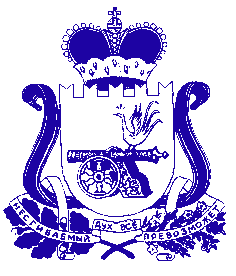 АДМИНИСТРАЦИЯ  МУНИЦИПАЛЬНОГО  ОБРАЗОВАНИЯ -ЕРШИЧСКИЙ  РАЙОН  СМОЛЕНСКОЙ  ОБЛАСТИП О С Т А Н О В Л Е Н И ЕАдминистрация муниципального образования – Ершичский район Смоленской области постановляет:1. Внести в постановление Администрации муниципального образования – Ершичский район Смоленской области от 27.12.2013 №400 «Об утверждении муниципальной программы «Развитие культуры, туризма, физической культуры и спорта на территории муниципального образования – Ершичский район Смоленской области» на 2014-2016 годы» следующие изменения:1) в наименовании постановления слова «на 2014-2016 годы» заменить словами «на 2014-2017 годы»;2) в абзаце 3 постановления слова «на 2014-2016 годы» заменить словами «на 2014-2017 годы»;3) в наименовании муниципальной программы слова «на 2014-2016 годы» заменить словами «на 2014-2017 годы»;4) паспорт муниципальной программы изложить в следующей редакции:ПАСПОРТмуниципальной программы «Развитие культуры, туризма, физической культуры и спорта на территориимуниципального образования - Ершичский район Смоленской области» на 2014 – 2017 годы5) в абзаце 1 раздела 1 «Общая характеристика социально-экономической сферы реализации муниципальной программы» муниципальной программы слова «на 2014-2016 годы» заменить словами «на 2014-2017 годы»;6)в абзаце 7 раздела 2 «Цели, целевые показатели, описание ожидаемых конечных результатов, сроки и этапы реализации муниципальной программы» муниципальной программы слова «на 2014-2016 годы» заменить словами «на 2014-2017 годы»;7) абзац 3 раздела 4 «Обоснование ресурсного обеспечения муниципальной программы» муниципальной программы изложить в следующей редакции: «Общий объем финансирования  муниципальной программы «Развитие культуры, туризма, физической культуры и спорта на территории муниципального образования -  Ершичский район  Смоленской области» на 2014-2017 годы составляет 87 643,6 тыс. рублей, в том числе по годам:- 2014 год – 22 615,8 тыс. рублей;- 2015 год – 22 818,6 тыс. рублей;- 2016 год – 21 104,6 тыс. рублей;- 2017 год – 21 104,6 тыс. рублей.Источником финансирования муниципальной программы являются средства муниципального бюджета и средства от приносящей доход деятельности, из них:- средства муниципального бюджета – 86 043,6 тыс. рублей, в том числе по годам:- 2014 год – 22 215,8 тыс. рублей;- 2015 год – 22 418,6 тыс. рублей;- 2016 год – 20 704,6 тыс. рублей;- 2017 год – 20 704,6 тыс. рублей.- средства от приносящей доход деятельности – 
1 600,0 тыс. рублей, в том числе:- в 2014 году – 400,0 тыс. рублей;- в 2015 году – 400,0 тыс. рублей;- в 2016 году – 400,0 тыс. рублей;- в 2017 году – 400,0 тыс. рублей»;8) в приложении №1 «Целевые показатели реализации муниципальной программы «Развитие культуры, туризма, физической культуры и спорта на территории муниципального образования - Ершичский район Смоленской области на 2014 – 2017 годы» изложить в следующей редакции:Приложение №1Целевые показатели реализации муниципальной программы«Развитие культуры, туризма, физической культуры и спорта на территории муниципального образования - Ершичский район Смоленской области на 2014 – 2017 годы9) в приложении №2 «План реализации муниципальной программы на 2014-2017 годы «Развитие культуры, туризма, физической культуры и спорта на территории муниципального образования – Ершичский район Смоленской области» изложить в следующей редакции:                                                                                                                                                                  Приложение №2ПЛАНреализации муниципальной программы на 2014-2017 годы«Развитие культуры, туризма, физической культуры и спорта на территории муниципального образования – Ершичский район Смоленской области»  10) в приложении №3в наименовании «Обеспечивающей подпрограммы» муниципальной программы слова «на  2014 - 2016 годы» заменить словами «на 2014 -2017 годы»;11) паспорт «Обеспечивающей подпрограммы» муниципальной программы изложить в следующей редакции:ПАСПОРТОбеспечивающей подпрограммы на 2014 – 2017 годымуниципальной программы «Развитие культуры, туризма, физической культуры и спорта на территории  муниципального образования - Ершичский район Смоленской области» на 2014-2017 годы12) раздел 4 «Обоснование ресурсного обеспечения подпрограммы» «Обеспечивающей подпрограммы» муниципальной программы изложить в следующей редакции:«4. Обоснование ресурсного обеспечения подпрограммыРеализация подпрограммы осуществляется за счет средств районного бюджета муниципального образования - Ершичский район Смоленской области.     Общий объем средств на реализацию обеспечивающей подпрограммы составляет – 20 079,5 тыс. рублей, в том числе:2014 год – 5 808,8 тыс. рублей;2015 год – 4 843,3 тыс. рублей;2016 год – 4 713,7 тыс. рублей;2017 год – 4 713,7 тыс. рублей.    Главным распорядителем бюджетных средств по указанным выше ассигнованиям является отдел по культуре Администрации муниципального образования - Ершичский район Смоленской области.»;13) в приложении №4 в наименовании подпрограммы «Организация библиотечного обслуживания населения» на  2014-2016 годы» слова «на  2014-2016 годы» заменить словами «на 2014-2017 годы»;14) паспорт подпрограммы  «Организация библиотечного обслуживания населения» на  2014-2017 годы» изложить в следующей редакции:ПАСПОРТ  подпрограммы «Организация библиотечного обслуживания населения» на  2014 – 2017  годыМуниципального бюджетного учреждения  культуры«Ершичская централизованная библиотечная система»  муниципального  образования  -  Ершичский район Смоленской области 15) раздел 2 «Цели и целевые показатели реализации подпрограммы» подпрограммы  «Организация библиотечного обслуживания населения» на  2014-2017 годы» изложить в следующей редакции:                  «2.Цели и целевые показатели реализации подпрограммы Подпрограмма направлена на удовлетворение потребностей жителей Ершичского района в обеспечении свободного доступа к информации и культурному наследию. Основной целью подпрограммы является создание условий для расширения возможностей свободного доступа граждан к информации и культурному наследию.Количественными показателями целей является количество посещений. Показатель рассчитывается по формуле:Х=А+Б+С,  гдеХ – количество посещений библиотек МБУК «Ершичская ЦБС» в год;А – количество посещений Ершичской центральной районной библиотекой;Б – количество посещений детским  отделением;С – количество посещений 12 сельских  библиотек.            2014 год -  56500 посещений;            2015 год -  56500 посещений;год - 56500 посещений;год -  56500 посещений.»;16) таблицу раздела 3 «Перечень основных мероприятий подпрограммы»  подпрограммы «Организация библиотечного обслуживания населения» на  2014 – 2017 годы» изложить в следующей редакции:17) раздел 4 «Обоснование ресурсного обеспечения подпрограммы» подпрограммы «Организация библиотечного обслуживания населения» на  2014 – 2017 годы»изложить в следующей редакции:Обоснование ресурсного обеспечения подпрограммы 18) в приложении №5 в наименовании подпрограммы «Развитие культурно-досуговой деятельности» на 2014 -2017 годы» слова «на 2014-2016 годы» заменить словами «на 2014 -2017 годы»;19) паспорт подпрограммы  «Развитие культурно-досуговой деятельности»на 2014 -2017 годы» муниципальной программы  изложить в следующей редакции:ПАСПОРТподпрограммы  «Развитие культурно-досуговой деятельности»на 2014-2017 годымуниципальной программы«Развитие культуры, туризма, физической культуры и спортана территории муниципального образования –Ершичский район Смоленской области»на 2014-2017 годы20) в абзацах 7,8 раздела 1«Общая характеристика социально-экономическойсферы реализации подпрограммы» подпрограммы  «Развитие культурно-досуговой деятельности» на 2014 -2017 годы» муниципальной программы  слова «на 2014 - 2016 годы» заменить словами «на 2014 -2017 годы»;21) раздел 3 «Перечень основных мероприятий подпрограммы»  подпрограммы  «Развитие культурно-досуговой деятельности» на 2014 -2017 годы» муниципальной программы  изложить в следующей редакции:«3. Перечень основных мероприятий подпрограммыВ рамках реализации подпрограммы запланированы мероприятия:- укрепление материально-технической базы;- развитие культурно-досугового обслуживания;- организация и проведение мероприятий для детей;- обеспечение деятельности учреждений культуры района;- обеспечение устойчивого функционирования зданий и помещений учреждений культуры;- улучшение условий и охраны труда в учреждениях культуры района;- развитие физической культуры и спорта;- создание отдела по хозяйственному обслуживанию учреждений культуры (хозяйственно-обслуживающий персонал), что позволит качественно и эффективно использовать потенциал этой категории работников.Реализация программных мероприятий позволит:- создать отдел по хозяйственному обслуживанию учреждений культуры (хозяйственно-обслуживающий персонал), что позволит качественно и эффективно использовать потенциал этой категории работников;- повысить удовлетворенность населения качеством услуг, предоставляемых культурно-досуговыми  учреждениями (в процентах по годам):- повысить удовлетворенность населения качеством услуг, предоставляемых спортивными сооружениями (в процентах по годам):- увеличить количество посещений культурно-досуговых мероприятий (процентов по годам):- увеличить количество посещений спортивно-массовых мероприятий (тыс.человек по годам):- увеличить долю детей, привлекаемых к участию в творческих мероприятиях, в общем числе детей, проживающих на территории Ершичского района (процентов по годам):- увеличить долю детей, привлекаемых к участию в спортивно-массовых мероприятиях, в общем числе детей, проживающих на территории Ершичского района (процентов по годам):- увеличить  количество  проводимых семинаров, мастер-классов, творческих лабораторий (единиц по годам):- увеличить численность участников культурно-досуговых мероприятий (процентов по годам):- увеличить численность участников спортивно-массовых мероприятий (процентов по годам):- увеличить количество культурно-массовых мероприятий (единиц по годам):- увеличить количество спортивно-массовых районных мероприятий (единиц по годам):22) раздел 4 «Обоснование ресурсного обеспечения подпрограммы» подпрограммы  «Развитие культурно-досуговой деятельности» на 2014 -2017 годы» муниципальной программы  изложить в следующей редакции:«4. Обоснование ресурсного обеспечения подпрограммы Общий объем финансирования   подпрограммы «Развитие культурно-досуговой деятельности» на 2014-2017 годы муниципальной программы «Развитие культуры культуры, туризма, физической культуры и спорта в муниципальном образовании - Ершичский район Смоленской области» на 2014-2017 годы составляет 47 343,5 тыс. рублей, в том числе по годам:2014 год – 11 754,1 тыс. рублей;2015 год – 12 768,2 тыс. рублей;2016 год – 11 410,6 тыс. рублей;2017 год – 11 410,6 тыс. рублей.    Источником финансирования подпрограммы является муниципальный бюджет и средства от приносящей доход деятельности.»;23) в приложении №6 в наименовании подпрограммы «Развитие системы дополнительного образования детей в сфере культуры» на 2014 - 2017 годы» слова «на 2014 - 2016 годы» заменить словами «на 2014 - 2017 годы».24) паспорт подпрограммы «Развитие системы дополнительногообразования детей в сфере культуры» на 2014-2017 годы»  изложить в следующей редакции:Паспорт подпрограммы 25) абзац 3 раздела 1«Общая характеристика социально-экономической сферы реализации подпрограммы» подпрограммы «Развитие системы дополнительного образования детей в сфере культуры» на 2014-2017 годы» изложить в следующей редакции:«К 2017 году в результате реализации подпрограммы  планируется  достичь следующих показателей:Таблица 1.1.26) раздел 2«Цели и целевые показатели реализации подпрограммы» подпрограммы «Развитие системы дополнительного образования детей в сфере культуры» на 2014-2017 годы» изложить в следующей редакции:«2.Цели и целевые показатели реализации подпрограммы«Целью подпрограммы является сохранение и развитие системы образования в сфере культуры и искусства Ершичского района. Подпрограмма рассчитана на 2014 – 2017 годы.	Таблица 1.3.27) раздел 4«Обоснование ресурсного обеспечения подпрограммы» подпрограммы «Развитие системы дополнительного образования детей в сфере культуры» на 2014 -2017 годы» изложить в следующей редакции:                              «4.Обоснование ресурсного обеспечения подпрограммы«Источниками ресурсного обеспечения подпрограммы являются средства бюджета муниципального образования - Ершичский район Смоленской области и средства от приносящей доход деятельности.Общий объем ассигнований на финансирование подпрограммы на 2014 – 2017 годы из средств бюджета Ершичского района составляет  4 180,4 тыс. рублей.Таблица 1.4.Объемы финансирования подпрограммы уточняются и устанавливаются ежегодно при формировании районного бюджета на соответствующий финансовый год.»;28) в приложении №7 в наименовании подпрограммы «Развитие туризма» на 2014-2017  годы»  слова «на 2014 - 2016 годы» заменить словами «на 2014 - 2017 годы»;29) паспорт подпрограммы «Развитие туризма» на 2014 - 2017 годы» изложить в следующей редакции:ПАСПОРТподпрограммы  «Развитие туризма» на 2014-2017 годымуниципальной программы«Развитие культуры, туризма, физической культуры и спорта на территории муниципального образования - Ершичский район Смоленской областина 2014 - 2017 годы30) абзац 2 раздела 3 «Перечень основных мероприятий подпрограммы» подпрограммы  «Развитие туризма» на 2014 - 2017 годы» изложить в следующей редакции:«Реализация вышеуказанных мероприятий позволит увеличить количество туристских мероприятий, проведённых в муниципальном образовании (единиц по годам):31) раздел 4 «Обоснование ресурсного обеспечения подпрограммы» подпрограммы  «Развитие туризма» на 2014-2017 годы» изложить в следующей редакции:«4. Обоснование ресурсного обеспечения подпрограммы Общий объем финансирования   подпрограммы «Развитие туризма» на 2014 – 2017 годы муниципальной программы «Развитие культуры, туризма, физической культуры и спорта в муниципальном образовании - Ершичский район  Смоленской области составляет 400,0 тыс. рублей, в том числе по годам:- 2014 год – 100,0 тыс. рублей;- 2015 год – 100,0 тыс. рублей;- 2016 год − 100,0 тыс. рублей;- 2017 год − 100,0 тыс. рублей.Источником финансирования муниципальной подпрограммы являются средстваот приносящей доход деятельности.».2. Настоящее постановление вступает в силу со дня его подписания.3. Контроль за исполнением постановления возложить на начальника отдела по культуре Н.Н.Генделеву.Глава Администрации муниципальногообразования – Ершичский районСмоленской области                                                                          В.В.ЕвтиховОтп. 1 экз. – в дело                               Разослать:Исп. Н.Н.Генделева                             Финасовому управлению, 2-16-65                                                  отделу экономики,___________________                          отделу по культуре-2                            Визы:   М.М.Бугаев______________________  __________                                       И.И.Напреева _____________________ __________Утверждена постановлением Администрации муниципального образования - Ершичский район Смоленской области от 27.12.2013№400Муниципальная программа«Развитие культуры, туризма, физической культуры и спорта на территории муниципального образования - Ершичский район Смоленской области» на 2014 – 2017 годыс. Ершичи2013 г.ПАСПОРТмуниципальной программы «Развитие культуры, туризма, физической культуры и спорта на территориимуниципального образования - Ершичский район Смоленской области» на 2014 – 2017 годы1. Общая характеристика социально-экономической сферы реализации муниципальной программыРазработка муниципальной программы вызвана необходимостью поддержки культуры муниципального образования – Ершичский район Смоленской области, определения приоритетных направлений и разработки комплекса конкретных мероприятий развития отрасли на 2014-2017 годы. Отличием и особенностью Ершичского района является его порубежное и удачное географическое положение. Район граничит с Хотимским районом республики Беларусь и Брянской областью, Шумячским и Рославльским районами. В районе всегда соединялись русская и белорусская культуры, формировавшие своеобразный местный колорит, поэтому район обладает весомым потенциалом в культурном наследии Смоленщины. В районе работает сеть учреждений культуры: - Муниципальное бюджетное учреждение культуры «Ершичская централизованная библиотечная система» муниципального образования – Ершичский район Смоленской области;- Муниципальное бюджетное учреждение культуры «Межпоселенческий культурно-досуговый центр» муниципального образования – Ершичский район Смоленской области;- Муниципальное бюджетное образовательное учреждение культуры дополнительного образования детей Ершичская детская школа искусств муниципального образования – Ершичский район Смоленской области.Учреждениями культуры района накоплен немалый положительный опыт проведения самых различных культурно-досуговых мероприятий, в том числе, регионального и международного уровня, например, таких, как: ежегодная межрегиональная Сергиевская ярмарка (с.Кузьмичи Ершичского района), Международный фестиваль самодеятельного художественного творчества «Порубежье» (п.Шумячи Шумячского района), ежегодный районный фестиваль патриотической песни «Руссия! Русь!», Глинковский фестиваль в селе Новоспасское Ельнинского района, театрализованное представление на берегу реки Ипуть «В ночь на Ивана Купалу» и многое другое.Учреждения культуры востребованы населением Ершичского района. В них действует 60 клубных формирований, в которых занимается 415 человек, из них детские формирования - 21,  с количеством занимающихся – 131 человека. Ежегодно проводится порядка 2,5 тыс.мероприятий, растет количество посетителей мероприятий. Население также активно пользуется библиотеками.В районе работают 2 самодеятельных творческих коллектива, имеющих почетное звание «народный». В настоящее время претендуют на звание «народный» еще два коллектива. В ДШИ занимаются 20 учащихся на музыкальном и художественном отделениях. В спорткомплексе в различных спортивных секциях занимается около 300 человек взрослых и детей.В сфере культуры существует немало проблем. Это недостаточное финансирование и слабая материально-техническая база учреждений, что приводит к увеличению разрыва между культурными потребностями населения района и возможностью их удовлетворения.Например, остро стоит вопрос с пополнением фондов библиотек, особенно детской литературой  и подпиской на периодические издания. Современный этап развития отечественных библиотек характеризуется, с одной стороны, стабилизацией спроса на традиционные библиотечные услуги, а с другой стороны, увеличивается роль конкурентной среды (все более доступен Интернет и его поисковые возможности). Поэтому современная библиотека не может сегодня ограничить свой сервис стандартным набором услуг, она должна расширять его границы за счет освоения информационных и социально-культурных технологий и связывать свое развитие с обеспечением доступа пользователей к любой документированной информации, не ограниченной библиотечными фондами. Необходимо улучшить  качество библиотечного и информационного обслуживания пользователей библиотек, в том числе рационализировать библиотечно-библиографические процессы, расширять ассортимент информационных услуг, оказываемых населению.Востребованы, особенно на селе, и дома культуры и клубы, но многие из них нуждаются в ремонте, новом оборудовании и технических средствах, профессиональных кадрах, костюмах для творческих коллективов.       Реализация стратегических целей совершенствования системы физической культуры и спорта предполагает создание условий для укрепления здоровья населения путем развития инфраструктуры спорта, популяризации массового и профессионального спорта и приобщения различных слоев общества к регулярным занятиям физической культурой и спортом. Нужно отметить, что в настоящее время не найдено более эффективного средства профилактики наркомании, преступности и асоциального поведения, чем привлечение населения к регулярным занятиям физической культурой и спортом. Данные занятия способствуют возникновению у личности стремления к саморазвитию, повышают ее социальную ответственность и самостоятельность в принятии решений в любой сфере жизнедеятельности. Таким образом, развитие системы физической культуры и спорта является необходимым фактором становления личности как гражданина с активной жизненной позицией и одним из факторов становления всего гражданского общества в целом.В спорткомплексе Ершичского  района культивируется 12 видов спорта, в кружках и секциях занимаются свыше 200 человек. Требует укрепления материально–техническая база спорта, существует нехватка спортинвентаря и оборудования, что снижает уровень развития массового спорта.Требует укрепления материально – техническая база спорта. В школах Ершичского района, в сельских поселениях, в организациях существует нехватка спортинвентаря и оборудования, что снижает уровень развития массового спорта.Реализация подпрограммы позволит привлечь к систематическим занятиям физической культурой и спортом и приобщить к здоровому образу жизни широкие массы населения, что окажет положительное влияние на улучшение качества жизни жителей района.Историческое прошлое района запечатлено в  памятниках истории и культуры. В районе выявлено значительное число археологических памятников: несколько неолитических стоянок, около 25 курганных групп днепродвинских племен, около 50 славянских городищ, селищ и курганов. В районе до наших дней сохранились два памятника архитектуры: церковь Вознесения в селе Кузьмичи и церковь Рождества Богородицы в Корсиках. Но большая часть объектов культурного наследия нуждается либо в ремонте, либо в реставрации.На территории муниципального образования хорошие предпосылки для развития туризма. Для этого имеются все условия: благоприятное географическое положение и экологическая обстановка, богатый историко-культурный потенциал. Также имеется уникальная возможность сочетать и развивать на территории района различные виды туризма: культурно-краеведческий, событийный, спортивный. Учитывая, что туризм затрагивает все другие виды деятельности современного общества, очевидно, что развитие данной отрасли будет способствовать притоку инвестиций в район, созданию новых рабочих мест, развитию малого и среднего бизнеса, повышению благосостояния жителей района, увеличению доходной части муниципального бюджета. Целесообразность развития туристской индустрии в районе обосновывается и тем фактом, что на его территории отсутствуют экономически ценные производства и виды деятельности, приносящие основную прибыль и обеспечивающие занятость населения. Но сами по себе природные ресурсы и культурное наследие не могут являться достаточным условием для развития туристского сектора в районе. Необходимо эффективное и грамотное их использование и одновременно – развитие туристской инфраструктуры, а также информационная поддержка внутреннего и въездного туризма. Потенциальные возможности туристского сектора в муниципальном образовании - Ершичский район Смоленской области не реализованы в полной мере.Таким образом, решение большинства проблем сферы культуры возможно программно-целевым методом.2. Цели, целевые показатели, описание ожидаемых конечных результатов, сроки и этапы реализации муниципальной программыПриоритеты по реализации муниципальной программы определены в соответствии с:- государственной программой Российской Федерации «Развитие культуры и туризма» на 2013-2020 годы, утвержденной распоряжением Правительства Российской Федерации от 27 декабря 2012 года № 2567-р;- Федеральным законом от 26.05.1996 №54 (ред. 22.08.2004) «О музейном фонде Российской Федерации и музеях Российской Федерации»; - Федеральным законом  от 25.06.2002 № 73-ФЗ «Об объектах культурного наследия (памятниках истории и культуры) народов Российской Федерации».К приоритетам по реализации муниципальной программы относятся:- максимальное использование всего комплекса историко-культурного наследия района, его сохранение и возрождение;- укрепление материально-технической базы учреждений культуры;- создание условий для развития народных ремёсел и промыслов;- обеспечение широкого доступа различных слоёв населения района к ценностям традиционной и современной культуры;- развитие кадрового потенциала сферы культуры;- поддержка и развитие внутреннего и въездного туризма.Приоритеты деятельности в отдельных секторах сфер культуры и туризма описаны в соответствующих подпрограммах муниципальной программы.Целями муниципальной программы являются: - сохранение и развитие национальной духовной культуры;- формирование единого культурного пространства района в его неразрывной связи  с культурной жизнью области, страны.Целевые показатели реализации муниципальной программы представлены в приложении №1.Ожидаемыми конечными результатами реализации муниципальной программы являются:- создание и обеспечение условий для сохранения и развития культуры и спорта района;- обеспечение широкого доступа населения Ершичского района к ценностям традиционной и современной культуры и спорту;- повышение качества культурно-досугового и спортивного обслуживания населения;- повышение статуса и профессионализма работников культуры;- создание привлекательного имиджа муниципального образования -Ершичский район Смоленской области.Реализация муниципальной программы осуществляется в один этап, в 2014-2017 годы;3. Обобщённая характеристика  основных мероприятий муниципальной программы, подпрограммВ состав муниципальной программы входят следующие подпрограммы:- Обеспечивающая подпрограмма;- «Организация библиотечного обслуживания населения»;- «Развитие культурно-досуговой деятельности»;        - «Развитие системы дополнительного образования детей в сфере культуры»;       - «Развитие туризма».Подпрограммой «Организация библиотечного обслуживания населения» предусматривается обеспечение единого информационного пространства и повышение доступности информационных ресурсов для населения района.Основной целью реализации подпрограммы «Развитие культурно-досуговой деятельности» является организация разнообразных форм досуга и отдыха населения, сохранение и развитие традиционной народной культуры. Для обеспечения достижения поставленной цели запланировано выполнение мероприятий по организации, проведению и участию в культурно-досуговых мероприятиях, в том числе в культурно-досуговых мероприятиях для детей, укреплению материально-технической базы и обеспечению деятельности учреждений культуры.Главная цель подпрограммы «Развитие туризма» - создание в районе оптимальных условий для развития внутреннего и въездного туризма.Главная цель подпрограммы «Развитие системы дополнительного образования детей в сфере культуры» сохранение и развитие системы дополнительного образования в сфере культуры и искусства Ершичского района.Обеспечивающая подпрограмма предусматривает обеспечение организационных, информационных, научно-методических условий для реализации муниципальной программы, включая поддержку отдела по культуре  Администрации  муниципального  образования  - Ершичский район Смоленской области и общественную поддержку.Подпрограммы муниципальной программы представлены в приложениях №№ 3 – 7 к муниципальной программе.4. Обоснование ресурсного обеспечения муниципальной программыПривлечение средств областного бюджета для обеспечения реализации муниципальной программы осуществляется путем заключения Администрацией муниципального образования - Ершичский район Смоленской области, Департаментом Смоленской области по культуре и туризму соглашений на предоставление межбюджетных трансфертов, направляемых на комплектование книжных фондов библиотек муниципального образования - Ершичский район Смоленской области, в том числе для приобретения литературно-художественных журналов и (или) для подписки на них.Объемы финансирования мероприятий подпрограмм муниципальной программы подлежат ежегодному уточнению.Общий объем финансирования   муниципальной программы «Развитие культуры, туризма, физической культуры и спорта на территории муниципального образования -  Ершичский район  Смоленской области» на 2014-2017 годы составляет 87 643,6 тыс. рублей, в том числе по годам:- 2014 год – 22 615,8 тыс. рублей;- 2015 год – 22 818,6 тыс. рублей;- 2016 год – 21 104,6 тыс. рублей;- 2017 год – 21 104,6 тыс. рублей.Источником финансирования муниципальной программы являются средства муниципального бюджета и средства от приносящей доход деятельности, из них:- средства муниципального бюджета – 86 043,6 тыс. рублей, в том числе по годам:- 2014 год – 22 215,8 тыс. рублей;- 2015 год – 22 418,6 тыс. рублей;- 2016 год – 20 704,6 тыс. рублей;- 2017 год – 20 704,6 тыс. рублей.- средства от приносящей доход деятельности – 
1 600,0 тыс. рублей, в том числе:- в 2014 году – 400,0 тыс. рублей;- в 2015 году – 400,0 тыс. рублей;- в 2016 году – 400,0 тыс. рублей;- в 2017 году – 400,0 тыс. рублей.Приложение №1Целевые показатели реализации муниципальной программы«Развитие культуры, туризма, физической культуры и спорта на территории муниципального образования - Ершичский район Смоленской области на 2014 – 2017 годы                                                                        Приложение №3к муниципальной программе «Развитие культуры, туризма, физической культуры и спорта в муниципальном образовании - Ершичский район  Смоленской области» на 2014 – 2017 годыОБЕСПЕЧИВАЮЩАЯ  Подпрограммана 2014 – 2017 годмуниципальной программы «Развитие культуры, туризма, физической культуры и спорта на территории  муниципального образования - Ершичский район Смоленской области» на 2014-2017 годыПАСПОРТОбеспечивающей подпрограммы на 2014 – 2017 годымуниципальной программы «Развитие культуры, туризма, физической культуры и спорта на территории  муниципального образования - Ершичский район Смоленской области» на 2014-2017 годы  1. Общая характеристика социально-экономической сферы   реализации подпрограммы В соответствии с Федеральным законом Российской Федерации 　от 06.10.2003 № 131-ФЗ «Об общих принципах организации местного самоуправления» к полномочиям органов местного самоуправления относятся:- организация библиотечного обслуживания населения, комплектование и обеспечение сохранности библиотечных фондов библиотек;- создание условий для организации досуга и обеспечения жителей района услугами организаций культуры;- организация предоставления дополнительного образования детям;- создание условий для развития местного традиционного народного художественного творчества, участие в сохранении, возрождении и развитии народных художественных промыслов.Муниципальные бюджетные учреждения культуры Ершичского района выполняют важную миссию - предоставляют возможность жителям реализовать свое конституционное право «на участие в культурной жизни и пользование учреждениями культуры, на доступ к культурным ценностям». Реализация этого права для жителей Ершичского района возможна при условии развитой культурной инфраструктуры.Культурная политика эффективна, если она направлена на создание жизненно необходимых условий и продиктована современной ситуацией.Базовым ресурсом, на основе которого оказываются услуги в сфере культуры на территории муниципального образования - Ершичский район Смоленской области, являются учреждения культурно-досугового типа, библиотеки, музей Центра досуга, учреждения дополнительного образования детей, спорткомплекс.На сегодняшний день сеть муниципальных бюджетных учреждений культуры включает в себя 28 учреждений: Муниципальное бюджетное учреждение культуры «Централизованная библиотечная система» муниципального образования – Ершичский район Смоленской области с 13 структурными подразделениями, Муниципальное бюджетное образовательное учреждение культуры дополнительного образования детей Ершичская детская школа искусств муниципального образования – Ершичский район Смоленской области, Муниципальное бюджетное учреждение культуры «Межпоселенческий культурно-досуговый центр» муниципального образования – Ершичский район Смоленской области, структурными подразделениями которого являются 13 сельских Домов культуры и клубов, Центр досуга, музей Центр досуга.В настоящее время значимыми проблемами в сфере культуры являются: несоответствие материально-технической базы учреждений отрасли современным требованиям, недостаточность электронных ресурсов для оказания муниципальных услуг, финансовых вложений для формирования　 и расширения рынка потребления услуг в сфере культуры.Имеющиеся учреждения нуждаются в модернизации, реконструкции и техническом переоснащении для того, чтобы предоставлять качественные, востребованные услуги, предоставлять большую возможность для творческой самореализации граждан, профессионального роста исполнительского мастерства.Требуется финансовая поддержка самодеятельных творческих коллективов, которые представляют Ершичский район на региональных, всероссийских, международных конкурсах и фестивалях.Учреждение дополнительного образования детей в сфере культуры обеспечивает художественное образование, творческое развитие детей, их занятость, выполняет функции широкого эстетического просвещения и воспитания детей и подростков. В этом учреждении необходимо создавать оптимальные условия, способствующие профессиональному росту обучающихся, выявлению и поддержке одаренных детей.Нужны новые подходы в развитии информационно-библиотечного обслуживания населения. В стремительно развивающемся　 информационном пространстве библиотеки должны стать «электронным окном» в информационный мир для всех своих пользователей, активно включиться в работу по формированию новой системы взаимоотношений граждан и органов власти - взаимодействию в электронной среде. Развитие информационно-библиотечного обслуживания позволит в первую очередь социально-незащищенным и малообеспеченным гражданам, не имеющим доступа к современным средствам коммуникации воспользоваться услугами, предоставляемыми государственными, муниципальными структурами, различными организациями в электронном режиме.Решение существующих в Ершичском районе в отрасли культуры проблем требуют применения программного метода и дополнительного финансирования отрасли. Обеспечивающая подпрограмма направлена на создание условий для дальнейшего устойчивого развития культуры и искусства муниципального образования – Ершичский район Смоленской области, на достижение социально значимых результатов.　2. Цели и целевые показатели реализации подпрограммы      Основной целью подпрограммы является:- создание условий для организации досуга и обеспечения жителей муниципального образования – Ершичский район Смоленской области услугами организаций культуры, спорта, туризма;- поддержка самодеятельного художественного творчества, внедрение в практику досуговой деятельности разнообразных форм и методов работы с различными возрастными и социальными категориями населения муниципального образования - Ершичский район Смоленской области;- развитие всех направлений традиционной народной культуры, самодеятельного художественного творчества; - укрепление материально-технической базы, оснащение учреждений культуры современным музыкальным, свето-и звукотехническим, а также компьютерным оборудованием;- обеспечение устойчивого функционирования зданий и помещений учреждений культуры.     Целевыми показателями подпрограммы являются:- общее количество проведенных культурно-досуговых, спортивных, событийных туристских мероприятий;- количество клубных формирований;- количество читателей, посетителей, книговыдача;- увеличение качества обслуживания населения района (удовлетворенность).3. Перечень основных мероприятий подпрограммы    Исполнителем подпрограммы является отдел по культуре Администрации муниципального образования - Ершичский район Смоленской области, который организует  ее  выполнение.     Исполнитель несет ответственность за своевременную реализацию мероприятий подпрограммы. К их числу относятся:- участие работников культуры всех видов и типов учреждений культуры в смотрах-конкурсах профессионального мастерства;- развитие системы стимулов, обеспечивающих поддержку и совершенствование уровня профессионального мастерства работников культуры;- организация районных семинаров, конференций с целью обмена опытом и внедрение новых форм работы;- создание отдела по хозяйственному обслуживанию учреждений культуры (хозяйственно-обслуживающий персонал), что позволит качественно и эффективно использовать потенциал этой категории работников.4. Обоснование ресурсного обеспечения подпрограммыРеализация подпрограммы осуществляется за счет средств районного бюджета муниципального образования - Ершичский район Смоленской области.     Общий объем средств на реализацию обеспечивающей подпрограммы составляет – 20 079,5 тыс. рублей, в том числе:2014 год – 5 808,8 тыс. рублей;2015 год – 4 843,3 тыс. рублей;2016 год – 4 713,7 тыс. рублей;2017 год – 4 713,7 тыс. рублей.    Главным распорядителем бюджетных средств по указанным выше ассигнованиям является отдел по культуре Администрации муниципального образования - Ершичский район Смоленской области.Приложение №4к муниципальной программе «Развитие культуры, туризма, физической культуры и спорта в муниципальном образовании - Ершичский район  Смоленской области»на 2014 – 2017 годыПодпрограмма «Организация библиотечного обслуживания населения»на 2014-2017 годы муниципальной программы «Развитие культуры, туризма, физической культуры и спорта на территории  муниципального образования - Ершичский район Смоленской области» на 2014-2017 годыПАСПОРТ  подпрограммы «Организация библиотечного обслуживания населения» на  2014 – 2017  годыМуниципального бюджетного учреждения  культуры«Ершичская централизованная библиотечная система»  муниципального  образования  -  Ершичский район Смоленской области Общая характеристика социально-экономической сферы реализации подпрограммы  Важная роль в сохранении культурного наследия, в обеспечении свободного доступа  к этому наследию всех категорий населения, в распространении знаний принадлежит библиотекам.Успешное развитие и модернизация библиотек во многом зависит от быстрого реагирования на происходящие перемены в обществе,  своевременной выработки библиотечной стратегии, правильного выбора целей и приоритетов, формирования нового профессионального менталитета у сотрудников библиотек.Современный этап развития отечественных библиотек характеризуется, с одной стороны, стабилизацией спроса на традиционные библиотечные услуги, а с другой стороны, увеличивается роль конкурентной среды (все более доступен Интернет и его поисковые возможности). Поэтому современная библиотека не может сегодня ограничить свой сервис стандартным набором услуг, она должна расширять его границы за счет освоения информационных и социально-культурных технологий и связывать свое развитие с обеспечением доступа пользователей к любой документированной информации, не ограниченной библиотечными фондами. Необходимо улучшить качество библиотечного и информационного обслуживания пользователей библиотек, в том числе рационализировать библиотечно-библиографические процессы, расширять ассортимент информационных услуг, оказываемых населению. В настоящее время библиотека является одним из наиболее многочисленных, наиболее посещаемых учреждений культуры, бесплатно предоставляющих свои услуги пользователям.В Ершичском районе осуществляют деятельность 14 библиотек  муниципального бюджетного учреждения культуры «Ершичская  централизованная библиотечная система» муниципального  образования  - Ершичский район Смоленской области (далее – библиотеки): Центральная библиотека;Детское  отделение;Воргинская  сельская  библиотека;Егоровская сельская  библиотека; Кардовская сельская  библиотека;Карповская сельская  библиотека;Корсиковская сельская библиотека; Кузьмичская сельская  библиотека;Литвиновская сельская  библиотека; Лужнянская сельская  библиотека; Посёлковская сельская  библиотека;Руханская сельская  библиотека; Сукромлянская сельская  библиотека;Язовская сельская  библиотека.К показателям, характеризующим качество муниципальной услуги относится – количество посещений. К количественному показателю  - количество зарегистрированных пользователей (количество читателей) и количество выданных экземпляров библиотечного фонда.2.Цели и целевые показатели реализации подпрограммы Подпрограмма направлена на удовлетворение потребностей жителей Ершичского района в обеспечении свободного доступа к информации и культурному наследию. Основной целью подпрограммы является создание условий для расширения возможностей свободного доступа граждан к информации и культурному наследию.Количественными показателями целей является количество посещений. Показатель рассчитывается по формуле:Х=А+Б+С,  гдеХ – количество посещений библиотек МБУК «Ершичская ЦБС» в год;А – количество посещений Ершичской центральной районной библиотекой;Б – количество посещений детским  отделением;С – количество посещений 12 сельских  библиотек.2014 год -  56500 посещений;2015 год -  56500 посещений;год -  56500 посещений;год -  56500 посещений.3.Перечень основных мероприятий подпрограммыОсновными мероприятиями подпрограммы являются:- организация библиотечного обслуживания  населения  муниципального  образования  -  Ершичский   район  Смоленской области на  2014 – 2017  годы;- развитие информационного общества и открытие Центров социально- значимой информации в библиотеках муниципального образования -Ершичский район  Смоленской  области.  Показателями результатов организации библиотечного обслуживания  населения  являются: количество читателей, количество посещений, книговыдача. Все показатели определяются на основе ежегодных данных государственной отчетности формы 6-НК.Обоснование ресурсного обеспечения подпрограммы                                                                           Приложение №5к муниципальной программе «Развитие культуры, туризма, физической культуры и спорта на территории муниципального образования - Ершичский районСмоленской области»на 2014 – 2017 годыПодпрограмма «Развитие культурно-досуговой деятельности»на 2014-2017 годы муниципальной программы «Развитие культуры, туризма, физической культуры и спорта на территории муниципального образования  - Ершичский район  Смоленской области» на 2014-2017 годыПАСПОРТподпрограммы  «Развитие культурно-досуговой деятельности»на 2014-2017 годымуниципальной программы «Развитие культуры, туризма, физической культуры и спорта на территории муниципального образования – Ершичский район Смоленской области» на 2014-2017 годы1. Общая характеристика социально-экономической сферы реализации подпрограммыСмоленская область с ее древней историей обладает весомым потенциалом в историко-культурном наследии России. Ее история тесно связана с историей Российского государства, русской национальной культурой. Традиционная народная культура является основой всего многообразия направлений, видов и форм культуры современного общества. Проблема сохранения самобытной народной традиционной культуры, накопленного веками культурного наследия, исторической памяти и эффективного их использования для гражданской консолидации и дальнейшего развития отечественной культуры в современных условиях является одной из актуальных и приоритетных в условиях расширяющейся в мире глобализации.В Ершичском  районе  Смоленской области на 1 января 2013 года действовало 14 учреждений культуры, в которых проведено 2439 мероприятий. 2 коллектива самодеятельного художественного творчества имеют звание «народный».Координацией деятельности учреждений культурно-досугового типа занимается  отдел по культуре  Администрации  муниципального  образования  - Ершичский  район  Смоленской  области. Существует необходимость в повышении квалификации работников учреждений культурно-досугового типа: проведении семинаров, практикумов, конференций, творческих лабораторий и мастерских, мастер-классов.Требуется дальнейшее совершенствование содержания и форм деятельности по вопросам сохранения и преемственности традиционной народной культуры в рамках сложившейся системы фестивалей, конкурсов, что позволит держать в поле зрения состояние основных жанров народного творчества, отслеживать возникновение новых. Есть необходимость в продолжении работы по подтверждению и присвоению звания «народный» ещё двум творческим коллективам Ершичского района Смоленской области .Основной задачей учреждения является сохранение и развитие традиционной культуры Ершичского  района  Смоленской области, поддержка любительского, самодеятельного и профессионально-художественного творчества, творческой инициативы и социально – культурной активности населения региона, развитие концертно-досуговой деятельности, профессионального и любительского исполнительского искусства, развитие межрегионального и международного культурного сотрудничества, организация и проведение общественно- социальных акций, театрализованных праздников, фестивалей, концертов. Духовное и патриотическое воспитание граждан, создание благоприятных условий для полной самореализации в сфере досуга. Внедрение инновационных форм культурно-досуговой деятельности.Подпрограмма «Развитие культурно-досуговой деятельности» на 2014-2017 годы направлена на удовлетворение потребностей жителей Ершичского  района  Смоленской области в обеспечении неотъемлемых прав каждого человека на культурно-досуговую деятельность, на творчество, на приобщение к культурным ценностям, независимо от национального и социального происхождения, языка, пола, политических, религиозных и иных убеждений, места жительства, имущественного положения, образования, профессии и других обстоятельств.Реализация мероприятий подпрограммы «Развитие культурно-досуговой деятельности» на 2014-2017 годы позволит создать условия, обеспечивающие сохранение и восстановление разнообразных видов и форм традиционной народной культуры, повысить доступность, эффективность, качество и расширить спектр услуг в сфере традиционной народной культуры, народного творчества, социально-культурной деятельности, вовлечь население в активную социокультурную деятельность.2. Цели и целевые показатели реализации подпрограммы Главная цель подпрограммы – сохранение и развитие нематериального культурного наследия в области традиционной народной культуры, организация культурно-досугового обслуживания, приобщение граждан к культурным ценностям, развитие социальной активности и творческого потенциала личности, организация разнообразных форм досуга и отдыха, создание условий для самореализации в сфере досуга.Целевые показатели реализации подпрограммы приведены в Приложении №1 к муниципальной программе.3. Перечень основных мероприятий подпрограммыВ рамках реализации подпрограммы запланированы мероприятия:- укрепление материально-технической базы;- развитие культурно-досугового обслуживания;- организация и проведение мероприятий для детей;- обеспечение деятельности учреждений культуры района;- обеспечение устойчивого функционирования зданий и помещений учреждений культуры;- улучшение условий и охраны труда в учреждениях культуры района;- развитие физической культуры и спорта;- создание отдела по хозяйственному обслуживанию учреждений культуры (хозяйственно-обслуживающий персонал), что позволит качественно и эффективно использовать потенциал этой категории работников.Реализация программных мероприятий позволит:- создать отдел по хозяйственному обслуживанию учреждений культуры (хозяйственно-обслуживающий персонал), что позволит качественно и эффективно использовать потенциал этой категории работников;- повысить удовлетворенность населения качеством услуг, предоставляемых культурно-досуговыми  учреждениями (в процентах по годам):- повысить удовлетворенность населения качеством услуг, предоставляемых спортивными сооружениями (в процентах по годам):- увеличить количество посещений культурно-досуговых мероприятий (процентов по годам):- увеличить количество посещений спортивно-массовых мероприятий (тыс.человек по годам):- увеличить долю детей, привлекаемых к участию в творческих мероприятиях, в общем числе детей, проживающих на территории Ершичского района (процентов по годам):- увеличить долю детей, привлекаемых к участию в спортивно-массовых мероприятиях, в общем числе детей, проживающих на территории Ершичского района (процентов по годам):- увеличить  количество  проводимых семинаров, мастер-классов, творческих лабораторий (единиц по годам):- увеличить численность участников культурно-досуговых мероприятий (процентов по годам):- увеличить численность участников спортивно-массовых мероприятий (процентов по годам):- увеличить количество культурно-массовых мероприятий (единиц по годам):- увеличить количество спортивно-массовых районных мероприятий (единиц по годам):4. Обоснование ресурсного обеспечения подпрограммы Общий объем финансирования   подпрограммы «Развитие культурно-досуговой деятельности» на 2014-2017 годы муниципальной программы «Развитие культуры культуры, туризма, физической культуры и спорта в муниципальном образовании - Ершичский район Смоленской области» на 2014-2017 годы составляет 47 343,5 тыс. рублей, в том числе по годам:2014 год – 11 754,1 тыс. рублей;2015 год – 12 768,2 тыс. рублей;2016 год – 11 410,6 тыс. рублей;2017 год – 11 410,6 тыс. рублей.    Источником финансирования подпрограммы является муниципальный бюджет и средства от приносящей доход деятельности.                                                                      Приложение №6к муниципальной программе «Развитие культуры, туризма, физической культуры и спорта на территории муниципального образования - Ершичский районСмоленской области»на 2014 – 2017 годы                                   ПОДПРОГРАММА«Развитие системы дополнительного образования детей в сфере культуры» на 2014-2017 годыПаспорт подпрограммы 1. Общая характеристика социально-экономической сферы реализации подпрограммаОбразовательные учреждения дополнительного образования детей в сфере культуры и искусства - детские школы искусств, детские музыкальные школы, являются необходимой базой и фундаментом будущего профессионального образования. На территории Ершичского района функционирует 1 детская школа искусств.Проблемой, определяющей необходимость разработки подпрограммы, является сохранение и развитие образования в сфере культуры и искусства, как важнейшей составляющей образовательного пространства Ершичского района. Художественное образование социально востребовано, требует постоянного внимания и поддержки со стороны общества и государства как направление, органично сочетающее в себе воспитание, обучение и развитие личности.К 2017 году в результате реализации подпрограммы  планируется  достичь следующих показателей:Таблица 1.1.	В 2013 году в результате реализации ведомственной целевой программы «Сохранение и развитие дополнительного образования в сфере культуры и искусства» на 2013 - 2015 годы были достигнуты следующие показатели:Таблица 1.2.Реализация мероприятий подпрограммы позволит повысить качество предоставления услуг в учреждениях дополнительного образования детей в сфере культуры и искусства Ершичского района, сохранить и развить систему художественного образования. Цели и целевые показатели реализации подпрограммыЦелью подпрограммы является сохранение и развитие системы образования в сфере культуры и искусства Ершичского района. Подпрограмма рассчитана на 2014 – 2017 годы.	Таблица 1.3.3.Перечень основных мероприятий подпрограммыПеречень мероприятий подпрограммы представлен в приложении  к программе (Приложение 1).4.Обоснование ресурсного обеспечения подпрограммыИсточниками ресурсного обеспечения подпрограммы являются средства бюджета муниципального образования - Ершичский район Смоленской области и средства от приносящей доход деятельности.Общий объем ассигнований на финансирование подпрограммы на 2014 – 2017 годы из средств бюджета Ершичского района составляет  4 180,4 тыс. рублей.                                                                              Таблица 1.4.Объемы финансирования подпрограммы уточняются и устанавливаются ежегодно при формировании районного бюджета на соответствующий финансовый год. Приложение №7к муниципальной программе «Развитие культуры, туризма, физической культуры и спорта на территории муниципального образования – Ершичский  районСмоленской области» на 2014 – 2017 годыПодпрограмма «Развитие туризма» на 2014-2017 годы муниципальной программы «Развитие культуры, туризма, физической культуры и спорта на территории муниципального образования - Ершичский район Смоленской области на 2014-2017 годыПАСПОРТподпрограммы  «Развитие туризма» на 2014-2017 годымуниципальной программы «Развитие культуры, туризма, физической культуры и спорта на территории муниципального образования - Ершичский район Смоленской области на 2014-2017 годы1. Общая характеристика социально-экономической сферы реализации подпрограммы  Современная туристическая индустрия является одной из крупнейших высокодоходных и наиболее динамично развивающихся отраслей мирового хозяйства. Отрасль оказывает стимулирующее воздействие на торговлю, строительство, транспорт, промышленность и сельское хозяйство. Туризм оказывает влияние на сохранение и развитие культурного потенциала, ведет к гармонизации отношений между различными странами и народами. Туризм в Ершичском районе имеет неплохие условия для развития и может стать очень важной составляющей в успешном экономическом развитии района.Ершичский район – самый южный на карте области. На юге и юго-западе граничит с Могилевксой областью республики Беларусь; на юго-востоке с Брянской областью. В пределах Смоленской области имеет общие границы с Рославльским и Шумячским районами. Район с древнейших времен заселенный; археологические памятники, свидетельствующие об этом, обнаружены в районе сельских поселений Беседка, Блинные Кучи, Высокая Слобода, Высокий Борок, Глухари, Доброносичи, Крестовая, Корсики, Краснозаборье, Кузьмичи, Рухань, Сукромля, Тросна-Исаево. Многие из них изучал рославльский краевед С. М. Соколовский и московский археолог В. И. Сизов (еще в дореволюционное время). Общая площадь Ершичского района составляет 1039, 2 квадратных километров. Ершичский  район  является одной из особо привлекательных для туристов территорий Смоленщины, где имеется значительный туристский потенциал.                          Культурные и природные ресурсыСело Ершичи находится в 140 км к югу от Смоленска. С северо-запада его окружает большое озеро, а с северо–востока и юга - река Ипуть и впадающий в нее небольшой ручей Быстрик. Почти половина  территории района занята лесами. Среди них много удивительных по красоте боров с богатым подлеском из можжевельника. Когда возникло село Ершичи неизвестно, но уже в 17 веке оно существовало. В районе выявлено значительное число археологических памятников: несколько неолитических стоянок, около 25 курганных групп днепродвинских племен, около 50 славянских городищ, селищ и курганов. В районе до наших дней сохранились два памятника архитектуры: церковь Вознесения в селе Кузьмичи и церковь Рождества Богородицы в Корсиках. Считается, что село Кузьмичи основано в 10 веке. В 1815 году в Кузьмичах было открыто первое в области сельское церковно – приходское училище. Церковь Вознесения возведена в 1859 году в стиле классицизма.
   Южнее села Корсики на правом берегу Ипути сохранилось древнерусское городище, большая курганная группа. Храм Рождества Богородицы с яркой колокольней в русском стиле возведен  в 1896 году.На территории района имеется два объекта культурного наследия регионального значения: - «Торфяник «Душак»  Воргинского сельского поселения в 15 км от с.Ершичи, по левому берегу р.Вязовка при впадении ее в р.Ипуть, в 1 км северо-восточнее от бывшей деревни Помазовка, в 4 км юго-западнее деревни Хрепилево;- «Липовый парк у деревни Корсики», памятник природы регионального значения, является уникальным, невосполнимым, ценным в экологическом, научном, культурном и эстетическом отношениях природным объектом естественного происхождения, нуждающемся в особой охране Смоленской области.
   В 10 километрах от села Ершичи, среди хвойных лесов привольно раскинулось село Ворга – «партизанская столица» Ершичского района в годы оккупации. В центре села привлекает братская могила партизан, над которой высится обелиск.   В муниципальном образовании действует сеть учреждений культуры:  - Центр досуга с 13-ю структурными подразделениями (сельскими домами культуры и сельскими клубами, уголком старины и спорткомплексом);- центральная районная библиотека с 13-ю сельскими библиотеками-филиалами;- Ершичская детская школа искусств. Среди посетителей уголка старины Центра досуга –  не только жители, учащиеся и гости Ершичского района, но и гости из ближнего и дальнего зарубежья. Для всех проводятся познавательные экскурсии по истории становления и развития района. Оформляются выставки о знаменитых людях района, отдельная экспозиция посвящена Герою Советского Союза, уроженцу Ершичского района, Г. И. Бояринову.Ершичский район граничит с республикой Беларусь, что способствует успешному развитию культурных и спортивных связей с Беларусью, обмену творческими коллективами, делегациями, выставками и т.п.  К услугам гостей и жителей – спорткомплекс в центре села Ершичи, школьный стадион. Привлекают гостей проводимые в районе такие мероприятия, как межрегиональная Сергиевская ярмарка в селе Кузьмичи, праздничные мероприятия, посвящённые Дню Победы, Дню посёлка, массовое театрализованное действо на берегу р. Ипуть «В ночь на Ивана Купалу» и др. Пользуются большим успехом у населения и интересны гостям мероприятия по возрождению обрядов, традиций, характерных для Ершичского района, такие как Масленица, Рождество, Духов день, Егорьев день, Никольская свеча и др. Практически весь Ершичский район является территорией с весьма благоприятной экологической обстановкой: отсутствуют крупные промышленные производства, имеются живописные ландшафты и водоёмы, охотничьи угодья, сохранились богатые флора и фауна – живут лоси, косули, кабаны и многие другие животные и птицы, растительный мир чрезвычайно разнообразен. То есть в нашем районе имеются все условия для организации охоты, любительского рыболовства, водных и пеших туристических маршрутов, велопрогулок. Состояние и уровень инфраструктурыПривлекательность района дополнительно обеспечивается его геоэкономическим положением (граничит с Республикой Беларусь, Брянской областью и находится в 140 км от областного центра). Транспортная сеть представлена  автомобильными дорогами с твердым покрытием, в их числе – дорога областного значения «Ершичи – Смоленск».Пассажирские перевозки осуществляются муниципальным предприятием «Коммунальщик» и частным предпринимателем С.А. Нефедовым. Развитие получила телекоммуникационная инфраструктура. Свои услуги населению предоставляют: ОАО «Ростелеком», сотовые операторы Мегафон, МТС, Теле 2, Билайн.Что касается сети питания, то в с. Ершичи  имеется столовая на 80 мест, 2 кафе на 190 мест. Таким образом, экономико-географический, культурный и природный потенциал района являются предпосылкой становления и эффективного развития туристского сектора. Также имеется возможность сочетать и развивать на территории района следующие виды туризма: историко-краеведческий, событийный, спортивный, экологический. Учитывая, что туризм затрагивает все другие виды деятельности современного общества, очевидно, что развитие данной отрасли будет способствовать развитию малого и среднего бизнеса, созданию новых рабочих мест,  повышению благосостояния жителей района, увеличению доходной части муниципального бюджета. Целесообразность развития туристской индустрии в районе обосновывается и тем фактом, что на его территории отсутствуют экономически ценные производства и виды деятельности, приносящие основную прибыль и обеспечивающие занятость населения. Но сами по себе природные ресурсы и культурное наследие не могут являться достаточным условием для развития туристского сектора в районе. Необходимо эффективное и грамотное их использование и одновременно – развитие туристской инфраструктуры, а также информационная поддержка внутреннего и въездного туризма. Потенциальные возможности туристского сектора в муниципальном образовании – Ершичский  район не реализованы в полной мере.Основными проблемами были и остаются – отсутствие гостиниц, отсутствие оборудованных маршрутов, мест стоянок на природе.Главными проблемами инфраструктуры являются – техническое состояние автомобильных дорог; недостаточная развитость дорожной инфраструктуры (недостаток пунктов отдыха, питания, стоянок, дорожной информации); не везде в районе имеется возможность использования сотовой связи; отсутствие общественных туалетов; отсутствие оборудованных пляжей.    Основными проблемами  социальной инфраструктуры являются – низкий уровень жизни в сельской местности; недостаток квалифицированных кадров; слабое осознание части местного населения  того, что памятники истории и культуры Ершичского района являются национальным достоянием. Разработка и принятие данной подпрограммы вызваны необходимостью преодоления сложившейся ситуации.2. Цели и целевые показатели реализации подпрограммы Главная цель подпрограммы – создание в районе оптимальных условий для развития внутреннего и въездного туризма.Целевые показатели реализации подпрограммы приведены в Приложении №1 к муниципальной программе.3. Перечень основных мероприятий подпрограммыВ рамках реализации подпрограммы запланировано выполнение следующих основных мероприятий:1. Обновление экспозиций уголка старины Центра досуга.2. Организация и проведение событийных мероприятий.2.1. Межрегиональная Сергиевская ярмарка.2.2. Участие в Международных фестивалях самодеятельного народного творчества «Дружба без границ» с участием самодеятельных коллективов районов Смоленской области, Могилёвской и Витебской областей Республики Беларусь (ежегодно).2.3. Организация выставок - распродаж поделок и сувениров народного творчества.3.Традиционные спортивные соревнования. 3.1. По мини-футболу памяти воина-афганца В.Васьковского.3.2.Турнир по волейболу среди юношей памяти воина–афганца Ю.Савковского.4. Районные праздничные мероприятия (ежегодно):4.1.Районный фестиваль патриотической песни «Россия! Русь!»;4.2.Духов день (Праздник русской березки);4.3.Никольская свеча;4.4.Театрализованное представление «В ночь на Ивана Купалу».Реализация вышеуказанных мероприятий позволит увеличить количество туристских мероприятий, проведённых в муниципальном образовании (единиц по годам):4. Обоснование ресурсного обеспечения подпрограммы Общий объем финансирования   подпрограммы «Развитие туризма» на 2014 – 2017 годы муниципальной программы «Развитие культуры, туризма, физической культуры и спорта в муниципальном образовании - Ершичский район  Смоленской области составляет 400,0 тыс. рублей, в том числе по годам:- 2014 год – 100,0 тыс. рублей;- 2015 год – 100,0 тыс. рублей;- 2016 год − 100,0 тыс. рублей;- 2017 год − 100,0 тыс. рублей.Источником финансирования муниципальной подпрограммы являются средства от приносящей доход деятельности.от 12.11.2014 № 282       с. ЕршичиЕршичского района Смоленской областиО внесении изменений в постановлениеАдминистрации муниципальногообразования – Ершичский районСмоленской области от 27.12.2013 №400Администратор муниципальной программыОтдел по культуре Администрации муниципального образования - Ершичский район Смоленской областиОтветственные исполнители подпрограмм муниципальной программы- Отдел по культуре Администрации муниципального образования - Ершичский район Смоленской области- Муниципальное бюджетное учреждение культуры «Ершичская централизованная библиотечная система» муниципального образования – Ершичский район Смоленской области;-  Муниципальное бюджетное учреждение культуры «Межпоселенческий культурно-досуговый центр» муниципального образования – Ершичский район Смоленской области;- Муниципальное бюджетное образовательное учреждение культуры дополнительного образования детей Ершичская детская школа искусств муниципального образования – Ершичский район Смоленской области.Исполнители основных мероприятий муниципальной программы- Отдел по культуре Администрации муниципального образования - Ершичский район Смоленской области- Муниципальное бюджетное учреждение культуры «Ершичская централизованная библиотечная система» муниципального образования – Ершичский район Смоленской области;- Муниципальное бюджетное учреждение культуры «Межпоселенческий культурно-досуговый центр» муниципального образования – Ершичский район Смоленской области;- Муниципальное бюджетное образовательное учреждение культуры дополнительного образования детей Ершичская детская школа искусств муниципального образования – Ершичский район Смоленской области.Наименование подпрограмм муниципальной программы- «Обеспечивающая подпрограмма»;- «Организация библиотечного обслуживания населения»;-«Развитие культурно-досуговой деятельности»;- «Развитие системы дополнительного образования детей в сфере культуры»;- «Развитие туризма».Цель муниципальной программы- сохранение и развитие национальной духовной культуры;- формирование единого культурного пространства района в его неразрывной связи  с культурной жизнью области, страныЦелевые показатели реализации муниципальной программы- обеспечение сохранности культурного наследия района (памятников истории и культуры);- внедрение инновационных технологий в деятельность учреждений культуры;- укрепление материально-технической базы и кадрового потенциала учреждений культуры;- рост посещаемости учреждений культуры;- рост доли вовлеченных в организационные формы культурно-досуговой и спортивной  работы детей и молодежи;- увеличение количества туристов и экскурсантов, ежегодно принимаемых в Ершичском районе (человек);- увеличение количества проведенных  культурно-массовых и спортивных мероприятий;- рост занятости населения народными художественными промыслами;- стабильность состава творческих коллективов и клубных формирований;- снижение асоциальных явлений среди детей и подростков;- увеличение доли объектов культурного наследия, оформленных в муниципальную собственность;- увеличение количества объектов культурного наследия, имеющих удовлетворительное состояние.Сроки (этапы) реализации муниципальной программыОдин этап, 2014-2017 годы Объёмы ассигнований муниципальной программы (по годам реализации и в разрезе источников финансирования)Общий объем финансирования   муниципальной программы «Развитие культуры, туризма, физической культуры и спорта на территории муниципального образования -  Ершичский район Смоленской области» на 2014-2017 годы составляет 87 643,6 тыс. рублей, в том числе по годам:- 2014 год – 22 615,8 тыс. рублей;- 2015 год – 22 818,6 тыс. рублей;- 2016 год – 21 104,6 тыс. рублей;- 2017 год – 21 104,6 тыс. рублей.Источником финансирования муниципальной программы являются средства муниципального бюджета и средства от приносящей доход деятельности, из них:- средства муниципального бюджета – 86 043,6 тыс. рублей, в том числе по годам:- 2014 год – 22 215,8 тыс. рублей;- 2015 год – 22 418,6 тыс. рублей;- 2016 год – 20 704,6 тыс. рублей;- 2017 год - 20 704,6 тыс. рублей;- средства от приносящей доход деятельности – 1 600,0 тыс. рублей, в том числе:- в 2014 году – 400,0 тыс. рублей;- в 2015 году – 400,0 тыс. рублей;- в 2016 году – 400,0 тыс. рублей;- 2017 году – 400,0 тыс.рублей.Ожидаемые результаты реализации муниципальной программы- создание и обеспечение условий для сохранения и развития культуры и спорта района;- обеспечение широкого доступа населения Ершичского района к ценностям традиционной и современной культуры и спорту;- повышение качества культурно-досугового и спортивного обслуживания населения;- повышение статуса и профессионализма работников культуры;- создание привлекательного имиджа муниципального образования - Ершичский район Смоленской области.№п/пНаименование подпрограммы и показателяЕдиницаизмеренияБазовые значения показателейпо годамБазовые значения показателейпо годамПланируемые значенияпоказателей (на период реализации районного бюджета)Планируемые значенияпоказателей (на период реализации районного бюджета)Планируемые значенияпоказателей (на период реализации районного бюджета)Планируемые значенияпоказателей (на период реализации районного бюджета)Планируемые значенияпоказателей (на период реализации районного бюджета)№п/пНаименование подпрограммы и показателяЕдиницаизмерения2012 год2013 год2014 год2015 год2016 год2016 год2017 год1.Муниципальная программа«Развитие культуры, туризма, физической культуры и спорта на территории муниципального образования - Ершичский район Смоленской области на 2014 – 2017 годы1.1 количество туристских мероприятий, проведённых в муниципальном образованииединица34455551.2увеличение доли объектов культурного наследия, оформленных в муниципальную собственность в общем количестве объектов культурного наследияпроцент00,511,52221.3увеличение количества объектов культурного наследия, имеющих удовлетворительное состояние, в общем количестве объектов культурного наследияпроцент272930323333331.4увеличение новых поступлений в библиотечные фондыэкз.2700280030003500400040004000создание библиографических записей в  электронном каталоге  процент----1,51,51,51.5удовлетворенность населения качеством услуг, предоставляемых культурно-досуговыми  учреждениямипроцент757576788383831.6удовлетворенность населения качеством услуг, предоставляемых спортивными учреждениямипроцент171818202323231.7увеличение количества посещений культурно-досуговых мероприятийпроцент7,07,17,17,17,17,17,11.8увеличение количества посещений спортивно-массовых  мероприятийтыс.единиц19,020,020,021,023,023,023,01.9увеличение доли детей, привлекаемых к участию в творческих мероприятиях, в общем числе детей, проживающих на территории Ершичского районапроцент12345551.10увеличение доли детей, привлекаемых к участию в спортивном мероприятиях, в общем числе детей, проживающих на территории Ершичского районапроцент798080859090901.11увеличение  количества  проводимых семинаров, мастер-классов, творческих лабораторийединиц77891010101.12увеличение численности участников культурно-досуговых мероприятий процент5,56,16,16,26,36,36,31.13увеличение численности участников спортивно-массовых  мероприятийпроцент131415161818181.14увеличение количества культурно-массовых мероприятийединиц24392445245025002530253025301.15увеличение количества спортивно-массовых мероприятийединиц404345505555552.Подпрограмма «Развитие туризма» на 2014 – 2017 годы2.1 количество туристских мероприятий, проведённых в муниципальном образовании – Ершичский район Смоленской областиединица23455553.Подпрограмма «Организация библиотечного обслуживания населения» на 2014-2017 годы3.1увеличение количества читателейтыс.чел.5,45,35,24,74,54,54,53.2создание библиографических записей в  электронном каталоге  процент----1,54.Подпрограмма «Развитие культурно-досуговой деятельности» на 2014–2017 годы4.1удовлетворенность населения качеством услуг, предоставляемых культурно-досуговыми  учреждениямипроцент757576788383834.2увеличение количества посещений культурно-досуговых мероприятийпроцент7,07,17,17,17,27,27,24.3увеличение доли детей, привлекаемых к участию в творческих мероприятиях, в общем числе детей, проживающих на территории Ершичского районапроцент12345554.4увеличение  количества  проводимых семинаров, мастер-классов, творческих лабораторийединиц45891010104.5увеличение численности участников культурно-досуговых мероприятий единиц6,06,16,16,26,36,36,34.6увеличение количества культурно-массовых мероприятийединиц24392445245025002530253025305.Подпрограмма «Развитие системы дополнительного образования детей в сфере культуры» на 2014 – 2017 годы5.1уровень охвата детей Ершичского района эстетическим образованиемпроцент6,66,66,66,66,66,66,65.2увеличение доли обучающихся, принимающих участие в конкурсах, смотрах и других творческих мероприятиях в общем числе обучающихсяединиц404050505050505.3сохранение контингента обучающихсяпроцент23232323232323№п/пНаименование мероприятияСрок исполненияИсполнитель Объем финансирования (тыс.рублей)Объем финансирования (тыс.рублей)Объем финансирования (тыс.рублей)Объем финансирования (тыс.рублей)Объем финансирования (тыс.рублей)Объем финансирования (тыс.рублей)Объем финансирования (тыс.рублей)Объем финансирования (тыс.рублей)Объем финансирования (тыс.рублей)Объем финансирования (тыс.рублей)Объем финансирования (тыс.рублей)Объем финансирования (тыс.рублей)Объем финансирования (тыс.рублей)Объем финансирования (тыс.рублей)Объем финансирования (тыс.рублей)Объем финансирования (тыс.рублей)Объем финансирования (тыс.рублей)Источник финансирования№п/пНаименование мероприятияСрок исполненияИсполнитель Всего  в 2014-2017 годах        В том числе по годам        В том числе по годам        В том числе по годам        В том числе по годам        В том числе по годам        В том числе по годам        В том числе по годам        В том числе по годам        В том числе по годам        В том числе по годам        В том числе по годам        В том числе по годам        В том числе по годам        В том числе по годам        В том числе по годам        В том числе по годамИсточник финансирования№п/пНаименование мероприятияСрок исполненияИсполнитель Всего  в 2014-2017 годах2014201420152015201520162016201620172017201720172017201720172017Источник финансирования12345667778889999999910ЦЕЛИ: Сохранение и развитие национальной духовной культуры, формирование единого культурного пространства района в его неразрывной связи с культурной жизнью области, страны.ЦЕЛИ: Сохранение и развитие национальной духовной культуры, формирование единого культурного пространства района в его неразрывной связи с культурной жизнью области, страны.ЦЕЛИ: Сохранение и развитие национальной духовной культуры, формирование единого культурного пространства района в его неразрывной связи с культурной жизнью области, страны.ЦЕЛИ: Сохранение и развитие национальной духовной культуры, формирование единого культурного пространства района в его неразрывной связи с культурной жизнью области, страны.ЦЕЛИ: Сохранение и развитие национальной духовной культуры, формирование единого культурного пространства района в его неразрывной связи с культурной жизнью области, страны.ЦЕЛИ: Сохранение и развитие национальной духовной культуры, формирование единого культурного пространства района в его неразрывной связи с культурной жизнью области, страны.ЦЕЛИ: Сохранение и развитие национальной духовной культуры, формирование единого культурного пространства района в его неразрывной связи с культурной жизнью области, страны.ЦЕЛИ: Сохранение и развитие национальной духовной культуры, формирование единого культурного пространства района в его неразрывной связи с культурной жизнью области, страны.ЦЕЛИ: Сохранение и развитие национальной духовной культуры, формирование единого культурного пространства района в его неразрывной связи с культурной жизнью области, страны.ЦЕЛИ: Сохранение и развитие национальной духовной культуры, формирование единого культурного пространства района в его неразрывной связи с культурной жизнью области, страны.ЦЕЛИ: Сохранение и развитие национальной духовной культуры, формирование единого культурного пространства района в его неразрывной связи с культурной жизнью области, страны.ЦЕЛИ: Сохранение и развитие национальной духовной культуры, формирование единого культурного пространства района в его неразрывной связи с культурной жизнью области, страны.ЦЕЛИ: Сохранение и развитие национальной духовной культуры, формирование единого культурного пространства района в его неразрывной связи с культурной жизнью области, страны.ЦЕЛИ: Сохранение и развитие национальной духовной культуры, формирование единого культурного пространства района в его неразрывной связи с культурной жизнью области, страны.ЦЕЛИ: Сохранение и развитие национальной духовной культуры, формирование единого культурного пространства района в его неразрывной связи с культурной жизнью области, страны.ЦЕЛИ: Сохранение и развитие национальной духовной культуры, формирование единого культурного пространства района в его неразрывной связи с культурной жизнью области, страны.ЦЕЛИ: Сохранение и развитие национальной духовной культуры, формирование единого культурного пространства района в его неразрывной связи с культурной жизнью области, страны.ЦЕЛИ: Сохранение и развитие национальной духовной культуры, формирование единого культурного пространства района в его неразрывной связи с культурной жизнью области, страны.ЦЕЛИ: Сохранение и развитие национальной духовной культуры, формирование единого культурного пространства района в его неразрывной связи с культурной жизнью области, страны.ЦЕЛИ: Сохранение и развитие национальной духовной культуры, формирование единого культурного пространства района в его неразрывной связи с культурной жизнью области, страны.ЦЕЛИ: Сохранение и развитие национальной духовной культуры, формирование единого культурного пространства района в его неразрывной связи с культурной жизнью области, страны.ЦЕЛИ: Сохранение и развитие национальной духовной культуры, формирование единого культурного пространства района в его неразрывной связи с культурной жизнью области, страны.1.Максимальное использование всего комплекса историко-культурного наследия района, его сохранение и возрождение.2014-2017 годыОтдел по культуре Администрации МО-Ершичский район Смоленской области2.Укрепление материально-технической базы  учреждений культуры.2014-2017 годыОтдел по культуре Администрации МО-Ершичский район Смоленской области3.Обеспечение широкого доступа различных слоев населения к ценностям традиционной и современной культуры и  спорту. 2014-2017  годыОтдел по культуре Администрации МО-Ершичский район Смоленской области4.Развитие кадрового потенциала сферы культуры.2014-2017 годыОтдел по культуре Администрации МО-Ершичский район Смоленской области5.Поддержка и развитие внутреннего и въездного туризма.2014-2017 годыОтдел по культуре Администрации МО-Ершичский район Смоленской областиВсего:Всего:Всего:Всего:87 643,622 615,822 615,822 818,622 818,622 818,621 104,621 104,621 104,621 104,621 104,621 104,621 104,621 104,621 104,621 104,621 104,6В том числе:В том числе:В том числе:В том числе:86 043,622 215,822 215,822 418,622 418,622 418,620 704,620 704,620 704,620 704,620 704,620 704,620 704,620 704,620 704,620 704,620 704,6Муниципальный бюджетВ том числе:В том числе:В том числе:В том числе:1 600,0400,0400,0400,0400,0400,0400,0400,0400,0400,0400,0400,0400,0400,0400,0400,0400,0Средства от приносящей доход дея-тельностиI. ОБЕСПЕЧИВАЮЩАЯ  ПОДПРОГРАММАЦЕЛИ: сохранение сети учреждений культуры, укрепление материально-технической базы.I. ОБЕСПЕЧИВАЮЩАЯ  ПОДПРОГРАММАЦЕЛИ: сохранение сети учреждений культуры, укрепление материально-технической базы.I. ОБЕСПЕЧИВАЮЩАЯ  ПОДПРОГРАММАЦЕЛИ: сохранение сети учреждений культуры, укрепление материально-технической базы.I. ОБЕСПЕЧИВАЮЩАЯ  ПОДПРОГРАММАЦЕЛИ: сохранение сети учреждений культуры, укрепление материально-технической базы.I. ОБЕСПЕЧИВАЮЩАЯ  ПОДПРОГРАММАЦЕЛИ: сохранение сети учреждений культуры, укрепление материально-технической базы.I. ОБЕСПЕЧИВАЮЩАЯ  ПОДПРОГРАММАЦЕЛИ: сохранение сети учреждений культуры, укрепление материально-технической базы.I. ОБЕСПЕЧИВАЮЩАЯ  ПОДПРОГРАММАЦЕЛИ: сохранение сети учреждений культуры, укрепление материально-технической базы.I. ОБЕСПЕЧИВАЮЩАЯ  ПОДПРОГРАММАЦЕЛИ: сохранение сети учреждений культуры, укрепление материально-технической базы.I. ОБЕСПЕЧИВАЮЩАЯ  ПОДПРОГРАММАЦЕЛИ: сохранение сети учреждений культуры, укрепление материально-технической базы.I. ОБЕСПЕЧИВАЮЩАЯ  ПОДПРОГРАММАЦЕЛИ: сохранение сети учреждений культуры, укрепление материально-технической базы.I. ОБЕСПЕЧИВАЮЩАЯ  ПОДПРОГРАММАЦЕЛИ: сохранение сети учреждений культуры, укрепление материально-технической базы.I. ОБЕСПЕЧИВАЮЩАЯ  ПОДПРОГРАММАЦЕЛИ: сохранение сети учреждений культуры, укрепление материально-технической базы.I. ОБЕСПЕЧИВАЮЩАЯ  ПОДПРОГРАММАЦЕЛИ: сохранение сети учреждений культуры, укрепление материально-технической базы.I. ОБЕСПЕЧИВАЮЩАЯ  ПОДПРОГРАММАЦЕЛИ: сохранение сети учреждений культуры, укрепление материально-технической базы.I. ОБЕСПЕЧИВАЮЩАЯ  ПОДПРОГРАММАЦЕЛИ: сохранение сети учреждений культуры, укрепление материально-технической базы.I. ОБЕСПЕЧИВАЮЩАЯ  ПОДПРОГРАММАЦЕЛИ: сохранение сети учреждений культуры, укрепление материально-технической базы.I. ОБЕСПЕЧИВАЮЩАЯ  ПОДПРОГРАММАЦЕЛИ: сохранение сети учреждений культуры, укрепление материально-технической базы.I. ОБЕСПЕЧИВАЮЩАЯ  ПОДПРОГРАММАЦЕЛИ: сохранение сети учреждений культуры, укрепление материально-технической базы.I. ОБЕСПЕЧИВАЮЩАЯ  ПОДПРОГРАММАЦЕЛИ: сохранение сети учреждений культуры, укрепление материально-технической базы.I. ОБЕСПЕЧИВАЮЩАЯ  ПОДПРОГРАММАЦЕЛИ: сохранение сети учреждений культуры, укрепление материально-технической базы.I. ОБЕСПЕЧИВАЮЩАЯ  ПОДПРОГРАММАЦЕЛИ: сохранение сети учреждений культуры, укрепление материально-технической базы.I. ОБЕСПЕЧИВАЮЩАЯ  ПОДПРОГРАММАЦЕЛИ: сохранение сети учреждений культуры, укрепление материально-технической базы.6.Участие работников культуры всех видов и типов учреждений культуры в смотрах-конкурсах профессионального мастерства.2014-2017 годыОтдел по культуре Администрации МО-Ершичский район Смоленской области7.Развитие системы стимулов, обеспечивающих поддержку и совершенствование уровня профессионального мастерства работников культуры2014-2017 годыОтдел по культуре Администрации МО-Ершичский район Смоленской области8.Организация районных семинаров, конференций с целью обмена опытом и внедрение новых форм работы.2014-2017 годыОтдел по культуре Администрации МО-Ершичский район Смоленской области9.Оснащение учреждений культуры современным музыкальным, свето-и звукотехническим, компьтерным оборудованием.2014-2017 годыОтдел по культуре Администрации МО-Ершичский район Смоленской областиВсего:Всего:Всего:Всего:20 079,520 079,55 808,85 808,84 843,34 843,34 713,74 713,74 713,74 713,74 713,74 713,74 713,74 713,74 713,74 713,74 713,7Муниципальный бюджетII. ПОДПРОГРАММА  «ОРГАНИЗАЦИЯ  БИБЛИОТЕЧНОГО  ОБСЛУЖИВАНИЯ  НАСЕЛЕНИЯ»ЦЕЛИ: создание условий для расширения возможностей свободного доступа граждан к информации и культурному наследию, сохранение книжного фонда, рост количества посещений читателями библиотек, укрепление материально-технической базы.II. ПОДПРОГРАММА  «ОРГАНИЗАЦИЯ  БИБЛИОТЕЧНОГО  ОБСЛУЖИВАНИЯ  НАСЕЛЕНИЯ»ЦЕЛИ: создание условий для расширения возможностей свободного доступа граждан к информации и культурному наследию, сохранение книжного фонда, рост количества посещений читателями библиотек, укрепление материально-технической базы.II. ПОДПРОГРАММА  «ОРГАНИЗАЦИЯ  БИБЛИОТЕЧНОГО  ОБСЛУЖИВАНИЯ  НАСЕЛЕНИЯ»ЦЕЛИ: создание условий для расширения возможностей свободного доступа граждан к информации и культурному наследию, сохранение книжного фонда, рост количества посещений читателями библиотек, укрепление материально-технической базы.II. ПОДПРОГРАММА  «ОРГАНИЗАЦИЯ  БИБЛИОТЕЧНОГО  ОБСЛУЖИВАНИЯ  НАСЕЛЕНИЯ»ЦЕЛИ: создание условий для расширения возможностей свободного доступа граждан к информации и культурному наследию, сохранение книжного фонда, рост количества посещений читателями библиотек, укрепление материально-технической базы.II. ПОДПРОГРАММА  «ОРГАНИЗАЦИЯ  БИБЛИОТЕЧНОГО  ОБСЛУЖИВАНИЯ  НАСЕЛЕНИЯ»ЦЕЛИ: создание условий для расширения возможностей свободного доступа граждан к информации и культурному наследию, сохранение книжного фонда, рост количества посещений читателями библиотек, укрепление материально-технической базы.II. ПОДПРОГРАММА  «ОРГАНИЗАЦИЯ  БИБЛИОТЕЧНОГО  ОБСЛУЖИВАНИЯ  НАСЕЛЕНИЯ»ЦЕЛИ: создание условий для расширения возможностей свободного доступа граждан к информации и культурному наследию, сохранение книжного фонда, рост количества посещений читателями библиотек, укрепление материально-технической базы.II. ПОДПРОГРАММА  «ОРГАНИЗАЦИЯ  БИБЛИОТЕЧНОГО  ОБСЛУЖИВАНИЯ  НАСЕЛЕНИЯ»ЦЕЛИ: создание условий для расширения возможностей свободного доступа граждан к информации и культурному наследию, сохранение книжного фонда, рост количества посещений читателями библиотек, укрепление материально-технической базы.II. ПОДПРОГРАММА  «ОРГАНИЗАЦИЯ  БИБЛИОТЕЧНОГО  ОБСЛУЖИВАНИЯ  НАСЕЛЕНИЯ»ЦЕЛИ: создание условий для расширения возможностей свободного доступа граждан к информации и культурному наследию, сохранение книжного фонда, рост количества посещений читателями библиотек, укрепление материально-технической базы.II. ПОДПРОГРАММА  «ОРГАНИЗАЦИЯ  БИБЛИОТЕЧНОГО  ОБСЛУЖИВАНИЯ  НАСЕЛЕНИЯ»ЦЕЛИ: создание условий для расширения возможностей свободного доступа граждан к информации и культурному наследию, сохранение книжного фонда, рост количества посещений читателями библиотек, укрепление материально-технической базы.II. ПОДПРОГРАММА  «ОРГАНИЗАЦИЯ  БИБЛИОТЕЧНОГО  ОБСЛУЖИВАНИЯ  НАСЕЛЕНИЯ»ЦЕЛИ: создание условий для расширения возможностей свободного доступа граждан к информации и культурному наследию, сохранение книжного фонда, рост количества посещений читателями библиотек, укрепление материально-технической базы.II. ПОДПРОГРАММА  «ОРГАНИЗАЦИЯ  БИБЛИОТЕЧНОГО  ОБСЛУЖИВАНИЯ  НАСЕЛЕНИЯ»ЦЕЛИ: создание условий для расширения возможностей свободного доступа граждан к информации и культурному наследию, сохранение книжного фонда, рост количества посещений читателями библиотек, укрепление материально-технической базы.II. ПОДПРОГРАММА  «ОРГАНИЗАЦИЯ  БИБЛИОТЕЧНОГО  ОБСЛУЖИВАНИЯ  НАСЕЛЕНИЯ»ЦЕЛИ: создание условий для расширения возможностей свободного доступа граждан к информации и культурному наследию, сохранение книжного фонда, рост количества посещений читателями библиотек, укрепление материально-технической базы.II. ПОДПРОГРАММА  «ОРГАНИЗАЦИЯ  БИБЛИОТЕЧНОГО  ОБСЛУЖИВАНИЯ  НАСЕЛЕНИЯ»ЦЕЛИ: создание условий для расширения возможностей свободного доступа граждан к информации и культурному наследию, сохранение книжного фонда, рост количества посещений читателями библиотек, укрепление материально-технической базы.II. ПОДПРОГРАММА  «ОРГАНИЗАЦИЯ  БИБЛИОТЕЧНОГО  ОБСЛУЖИВАНИЯ  НАСЕЛЕНИЯ»ЦЕЛИ: создание условий для расширения возможностей свободного доступа граждан к информации и культурному наследию, сохранение книжного фонда, рост количества посещений читателями библиотек, укрепление материально-технической базы.II. ПОДПРОГРАММА  «ОРГАНИЗАЦИЯ  БИБЛИОТЕЧНОГО  ОБСЛУЖИВАНИЯ  НАСЕЛЕНИЯ»ЦЕЛИ: создание условий для расширения возможностей свободного доступа граждан к информации и культурному наследию, сохранение книжного фонда, рост количества посещений читателями библиотек, укрепление материально-технической базы.II. ПОДПРОГРАММА  «ОРГАНИЗАЦИЯ  БИБЛИОТЕЧНОГО  ОБСЛУЖИВАНИЯ  НАСЕЛЕНИЯ»ЦЕЛИ: создание условий для расширения возможностей свободного доступа граждан к информации и культурному наследию, сохранение книжного фонда, рост количества посещений читателями библиотек, укрепление материально-технической базы.II. ПОДПРОГРАММА  «ОРГАНИЗАЦИЯ  БИБЛИОТЕЧНОГО  ОБСЛУЖИВАНИЯ  НАСЕЛЕНИЯ»ЦЕЛИ: создание условий для расширения возможностей свободного доступа граждан к информации и культурному наследию, сохранение книжного фонда, рост количества посещений читателями библиотек, укрепление материально-технической базы.II. ПОДПРОГРАММА  «ОРГАНИЗАЦИЯ  БИБЛИОТЕЧНОГО  ОБСЛУЖИВАНИЯ  НАСЕЛЕНИЯ»ЦЕЛИ: создание условий для расширения возможностей свободного доступа граждан к информации и культурному наследию, сохранение книжного фонда, рост количества посещений читателями библиотек, укрепление материально-технической базы.II. ПОДПРОГРАММА  «ОРГАНИЗАЦИЯ  БИБЛИОТЕЧНОГО  ОБСЛУЖИВАНИЯ  НАСЕЛЕНИЯ»ЦЕЛИ: создание условий для расширения возможностей свободного доступа граждан к информации и культурному наследию, сохранение книжного фонда, рост количества посещений читателями библиотек, укрепление материально-технической базы.II. ПОДПРОГРАММА  «ОРГАНИЗАЦИЯ  БИБЛИОТЕЧНОГО  ОБСЛУЖИВАНИЯ  НАСЕЛЕНИЯ»ЦЕЛИ: создание условий для расширения возможностей свободного доступа граждан к информации и культурному наследию, сохранение книжного фонда, рост количества посещений читателями библиотек, укрепление материально-технической базы.II. ПОДПРОГРАММА  «ОРГАНИЗАЦИЯ  БИБЛИОТЕЧНОГО  ОБСЛУЖИВАНИЯ  НАСЕЛЕНИЯ»ЦЕЛИ: создание условий для расширения возможностей свободного доступа граждан к информации и культурному наследию, сохранение книжного фонда, рост количества посещений читателями библиотек, укрепление материально-технической базы.II. ПОДПРОГРАММА  «ОРГАНИЗАЦИЯ  БИБЛИОТЕЧНОГО  ОБСЛУЖИВАНИЯ  НАСЕЛЕНИЯ»ЦЕЛИ: создание условий для расширения возможностей свободного доступа граждан к информации и культурному наследию, сохранение книжного фонда, рост количества посещений читателями библиотек, укрепление материально-технической базы.10.Организация библиотечного обслуживания населения муниципального образования – Ершичский район Смоленской области.2014-2017 годыОтдел по культуре Администрации МО-Ершичский район Смоленской областиМБУК «Ершичская ЦБС»11.Организация библиотечного обслуживания населения муниципального образования – Ершичский район Смоленской области.2014-2017 годыОтдел по культуре Администрации МО-Ершичский район Смоленской областиМБУК «Ершичская ЦБС»Всего:Всего:Всего:Всего: 15 640,2 15 640,24 058,54 058,54 058,54 003,14 003,13 789,33 789,33 789,33 789,33 789,33 789,33 789,33 789,33 789,33 789,3В том числе:В том числе:В том числе:В том числе:15 634,215 634,24 058,54 058,54 058,54 001,14 001,13 787,33 787,33 787,33 787,33 787,33 787,33 787,33 787,33 787,33 787,3Муниципальный бюджетВ том числе:В том числе:В том числе:В том числе:6,06,00002,02,02,02,02,02,02,02,02,02,02,02,0Средства от приносящей доход дея-тельностиIII. ПОДПРОГРАММА  «РАЗВИТИЕ  КУЛЬТУРНО-ДОСУГОВОЙ  ДЕЯТЕЛЬНОСТИ»ЦЕЛИ: организация культурно-досугового обслуживания, приобщение граждан к культурным ценностям.III. ПОДПРОГРАММА  «РАЗВИТИЕ  КУЛЬТУРНО-ДОСУГОВОЙ  ДЕЯТЕЛЬНОСТИ»ЦЕЛИ: организация культурно-досугового обслуживания, приобщение граждан к культурным ценностям.III. ПОДПРОГРАММА  «РАЗВИТИЕ  КУЛЬТУРНО-ДОСУГОВОЙ  ДЕЯТЕЛЬНОСТИ»ЦЕЛИ: организация культурно-досугового обслуживания, приобщение граждан к культурным ценностям.III. ПОДПРОГРАММА  «РАЗВИТИЕ  КУЛЬТУРНО-ДОСУГОВОЙ  ДЕЯТЕЛЬНОСТИ»ЦЕЛИ: организация культурно-досугового обслуживания, приобщение граждан к культурным ценностям.III. ПОДПРОГРАММА  «РАЗВИТИЕ  КУЛЬТУРНО-ДОСУГОВОЙ  ДЕЯТЕЛЬНОСТИ»ЦЕЛИ: организация культурно-досугового обслуживания, приобщение граждан к культурным ценностям.III. ПОДПРОГРАММА  «РАЗВИТИЕ  КУЛЬТУРНО-ДОСУГОВОЙ  ДЕЯТЕЛЬНОСТИ»ЦЕЛИ: организация культурно-досугового обслуживания, приобщение граждан к культурным ценностям.III. ПОДПРОГРАММА  «РАЗВИТИЕ  КУЛЬТУРНО-ДОСУГОВОЙ  ДЕЯТЕЛЬНОСТИ»ЦЕЛИ: организация культурно-досугового обслуживания, приобщение граждан к культурным ценностям.III. ПОДПРОГРАММА  «РАЗВИТИЕ  КУЛЬТУРНО-ДОСУГОВОЙ  ДЕЯТЕЛЬНОСТИ»ЦЕЛИ: организация культурно-досугового обслуживания, приобщение граждан к культурным ценностям.III. ПОДПРОГРАММА  «РАЗВИТИЕ  КУЛЬТУРНО-ДОСУГОВОЙ  ДЕЯТЕЛЬНОСТИ»ЦЕЛИ: организация культурно-досугового обслуживания, приобщение граждан к культурным ценностям.III. ПОДПРОГРАММА  «РАЗВИТИЕ  КУЛЬТУРНО-ДОСУГОВОЙ  ДЕЯТЕЛЬНОСТИ»ЦЕЛИ: организация культурно-досугового обслуживания, приобщение граждан к культурным ценностям.III. ПОДПРОГРАММА  «РАЗВИТИЕ  КУЛЬТУРНО-ДОСУГОВОЙ  ДЕЯТЕЛЬНОСТИ»ЦЕЛИ: организация культурно-досугового обслуживания, приобщение граждан к культурным ценностям.III. ПОДПРОГРАММА  «РАЗВИТИЕ  КУЛЬТУРНО-ДОСУГОВОЙ  ДЕЯТЕЛЬНОСТИ»ЦЕЛИ: организация культурно-досугового обслуживания, приобщение граждан к культурным ценностям.III. ПОДПРОГРАММА  «РАЗВИТИЕ  КУЛЬТУРНО-ДОСУГОВОЙ  ДЕЯТЕЛЬНОСТИ»ЦЕЛИ: организация культурно-досугового обслуживания, приобщение граждан к культурным ценностям.III. ПОДПРОГРАММА  «РАЗВИТИЕ  КУЛЬТУРНО-ДОСУГОВОЙ  ДЕЯТЕЛЬНОСТИ»ЦЕЛИ: организация культурно-досугового обслуживания, приобщение граждан к культурным ценностям.III. ПОДПРОГРАММА  «РАЗВИТИЕ  КУЛЬТУРНО-ДОСУГОВОЙ  ДЕЯТЕЛЬНОСТИ»ЦЕЛИ: организация культурно-досугового обслуживания, приобщение граждан к культурным ценностям.III. ПОДПРОГРАММА  «РАЗВИТИЕ  КУЛЬТУРНО-ДОСУГОВОЙ  ДЕЯТЕЛЬНОСТИ»ЦЕЛИ: организация культурно-досугового обслуживания, приобщение граждан к культурным ценностям.III. ПОДПРОГРАММА  «РАЗВИТИЕ  КУЛЬТУРНО-ДОСУГОВОЙ  ДЕЯТЕЛЬНОСТИ»ЦЕЛИ: организация культурно-досугового обслуживания, приобщение граждан к культурным ценностям.III. ПОДПРОГРАММА  «РАЗВИТИЕ  КУЛЬТУРНО-ДОСУГОВОЙ  ДЕЯТЕЛЬНОСТИ»ЦЕЛИ: организация культурно-досугового обслуживания, приобщение граждан к культурным ценностям.III. ПОДПРОГРАММА  «РАЗВИТИЕ  КУЛЬТУРНО-ДОСУГОВОЙ  ДЕЯТЕЛЬНОСТИ»ЦЕЛИ: организация культурно-досугового обслуживания, приобщение граждан к культурным ценностям.III. ПОДПРОГРАММА  «РАЗВИТИЕ  КУЛЬТУРНО-ДОСУГОВОЙ  ДЕЯТЕЛЬНОСТИ»ЦЕЛИ: организация культурно-досугового обслуживания, приобщение граждан к культурным ценностям.III. ПОДПРОГРАММА  «РАЗВИТИЕ  КУЛЬТУРНО-ДОСУГОВОЙ  ДЕЯТЕЛЬНОСТИ»ЦЕЛИ: организация культурно-досугового обслуживания, приобщение граждан к культурным ценностям.III. ПОДПРОГРАММА  «РАЗВИТИЕ  КУЛЬТУРНО-ДОСУГОВОЙ  ДЕЯТЕЛЬНОСТИ»ЦЕЛИ: организация культурно-досугового обслуживания, приобщение граждан к культурным ценностям.12.Развитие культурно-досугового обслуживания.2014-2017 годыОтдел по культуре Администрации МО-Ершичский район Смоленской областиЦентр досуга13.Организация и проведение мероприятий для детей.2014-2017 годыОтдел по культуре Администрации МО-Ершичский район Смоленской областиЦентр досуга14.Развитие физической культуры и спорта.2014-2017 годыОтдел по культуре Администрации МО-Ершичский район Смоленской областиЦентр досуга15.Обеспечение устойчивого функционирования зданий и помещений учреждений культуры.2014-2017 годыОтдел по культуре Администрации МО-Ершичский район Смоленской областиЦентр досуга16.Улучшение условий и охрана труда в учреждениях культуры района.2014-2017 годыОтдел по культуре Администрации МО-Ершичский район Смоленской областиЦентр досуга17.Укрепление материально-технической базы2014-2017 годыОтдел по культуре Администрации МО-Ершичский район Смоленской областиЦентр досугаВсего:Всего:Всего:Всего: 47 343,5 47 343,511 754,111 754,111 754,112 768,212 768,211 410,611 410,611 410,611 410,611 410,611 410,611 410,611 410,611 410,611 410,6В том числе:В том числе:В том числе:В том числе:46 155,546 155,511 454,111 454,111 454,112 472,212 472,211 114,611 114,611 114,611 114,611 114,611 114,611 114,611 114,611 114,611 114,6Муниципальный бюджетВ том числе:В том числе:В том числе:В том числе:  1 188,0  1 188,0300,0300,0300,0296,0296,0296,0296,0296,0296,0296,0296,0296,0296,0296,0296,0Средства от приносящей доход дея-тельностиIV. ПОДПРОГРАММА  «РАЗВИТИЕ  СИСТЕМЫ  ДОПОЛНИТЕЛЬНОГО  ОБРАЗОВАНИЯ  ДЕТЕЙ  В  СФЕРЕ КУЛЬТУРЫ»ЦЕЛИ: сохранение и развитие системы дополнительного образования детей Ершичского района в сфере культуры и искусства. IV. ПОДПРОГРАММА  «РАЗВИТИЕ  СИСТЕМЫ  ДОПОЛНИТЕЛЬНОГО  ОБРАЗОВАНИЯ  ДЕТЕЙ  В  СФЕРЕ КУЛЬТУРЫ»ЦЕЛИ: сохранение и развитие системы дополнительного образования детей Ершичского района в сфере культуры и искусства. IV. ПОДПРОГРАММА  «РАЗВИТИЕ  СИСТЕМЫ  ДОПОЛНИТЕЛЬНОГО  ОБРАЗОВАНИЯ  ДЕТЕЙ  В  СФЕРЕ КУЛЬТУРЫ»ЦЕЛИ: сохранение и развитие системы дополнительного образования детей Ершичского района в сфере культуры и искусства. IV. ПОДПРОГРАММА  «РАЗВИТИЕ  СИСТЕМЫ  ДОПОЛНИТЕЛЬНОГО  ОБРАЗОВАНИЯ  ДЕТЕЙ  В  СФЕРЕ КУЛЬТУРЫ»ЦЕЛИ: сохранение и развитие системы дополнительного образования детей Ершичского района в сфере культуры и искусства. IV. ПОДПРОГРАММА  «РАЗВИТИЕ  СИСТЕМЫ  ДОПОЛНИТЕЛЬНОГО  ОБРАЗОВАНИЯ  ДЕТЕЙ  В  СФЕРЕ КУЛЬТУРЫ»ЦЕЛИ: сохранение и развитие системы дополнительного образования детей Ершичского района в сфере культуры и искусства. IV. ПОДПРОГРАММА  «РАЗВИТИЕ  СИСТЕМЫ  ДОПОЛНИТЕЛЬНОГО  ОБРАЗОВАНИЯ  ДЕТЕЙ  В  СФЕРЕ КУЛЬТУРЫ»ЦЕЛИ: сохранение и развитие системы дополнительного образования детей Ершичского района в сфере культуры и искусства. IV. ПОДПРОГРАММА  «РАЗВИТИЕ  СИСТЕМЫ  ДОПОЛНИТЕЛЬНОГО  ОБРАЗОВАНИЯ  ДЕТЕЙ  В  СФЕРЕ КУЛЬТУРЫ»ЦЕЛИ: сохранение и развитие системы дополнительного образования детей Ершичского района в сфере культуры и искусства. IV. ПОДПРОГРАММА  «РАЗВИТИЕ  СИСТЕМЫ  ДОПОЛНИТЕЛЬНОГО  ОБРАЗОВАНИЯ  ДЕТЕЙ  В  СФЕРЕ КУЛЬТУРЫ»ЦЕЛИ: сохранение и развитие системы дополнительного образования детей Ершичского района в сфере культуры и искусства. IV. ПОДПРОГРАММА  «РАЗВИТИЕ  СИСТЕМЫ  ДОПОЛНИТЕЛЬНОГО  ОБРАЗОВАНИЯ  ДЕТЕЙ  В  СФЕРЕ КУЛЬТУРЫ»ЦЕЛИ: сохранение и развитие системы дополнительного образования детей Ершичского района в сфере культуры и искусства. IV. ПОДПРОГРАММА  «РАЗВИТИЕ  СИСТЕМЫ  ДОПОЛНИТЕЛЬНОГО  ОБРАЗОВАНИЯ  ДЕТЕЙ  В  СФЕРЕ КУЛЬТУРЫ»ЦЕЛИ: сохранение и развитие системы дополнительного образования детей Ершичского района в сфере культуры и искусства. IV. ПОДПРОГРАММА  «РАЗВИТИЕ  СИСТЕМЫ  ДОПОЛНИТЕЛЬНОГО  ОБРАЗОВАНИЯ  ДЕТЕЙ  В  СФЕРЕ КУЛЬТУРЫ»ЦЕЛИ: сохранение и развитие системы дополнительного образования детей Ершичского района в сфере культуры и искусства. IV. ПОДПРОГРАММА  «РАЗВИТИЕ  СИСТЕМЫ  ДОПОЛНИТЕЛЬНОГО  ОБРАЗОВАНИЯ  ДЕТЕЙ  В  СФЕРЕ КУЛЬТУРЫ»ЦЕЛИ: сохранение и развитие системы дополнительного образования детей Ершичского района в сфере культуры и искусства. IV. ПОДПРОГРАММА  «РАЗВИТИЕ  СИСТЕМЫ  ДОПОЛНИТЕЛЬНОГО  ОБРАЗОВАНИЯ  ДЕТЕЙ  В  СФЕРЕ КУЛЬТУРЫ»ЦЕЛИ: сохранение и развитие системы дополнительного образования детей Ершичского района в сфере культуры и искусства. IV. ПОДПРОГРАММА  «РАЗВИТИЕ  СИСТЕМЫ  ДОПОЛНИТЕЛЬНОГО  ОБРАЗОВАНИЯ  ДЕТЕЙ  В  СФЕРЕ КУЛЬТУРЫ»ЦЕЛИ: сохранение и развитие системы дополнительного образования детей Ершичского района в сфере культуры и искусства. IV. ПОДПРОГРАММА  «РАЗВИТИЕ  СИСТЕМЫ  ДОПОЛНИТЕЛЬНОГО  ОБРАЗОВАНИЯ  ДЕТЕЙ  В  СФЕРЕ КУЛЬТУРЫ»ЦЕЛИ: сохранение и развитие системы дополнительного образования детей Ершичского района в сфере культуры и искусства. IV. ПОДПРОГРАММА  «РАЗВИТИЕ  СИСТЕМЫ  ДОПОЛНИТЕЛЬНОГО  ОБРАЗОВАНИЯ  ДЕТЕЙ  В  СФЕРЕ КУЛЬТУРЫ»ЦЕЛИ: сохранение и развитие системы дополнительного образования детей Ершичского района в сфере культуры и искусства. IV. ПОДПРОГРАММА  «РАЗВИТИЕ  СИСТЕМЫ  ДОПОЛНИТЕЛЬНОГО  ОБРАЗОВАНИЯ  ДЕТЕЙ  В  СФЕРЕ КУЛЬТУРЫ»ЦЕЛИ: сохранение и развитие системы дополнительного образования детей Ершичского района в сфере культуры и искусства. IV. ПОДПРОГРАММА  «РАЗВИТИЕ  СИСТЕМЫ  ДОПОЛНИТЕЛЬНОГО  ОБРАЗОВАНИЯ  ДЕТЕЙ  В  СФЕРЕ КУЛЬТУРЫ»ЦЕЛИ: сохранение и развитие системы дополнительного образования детей Ершичского района в сфере культуры и искусства. IV. ПОДПРОГРАММА  «РАЗВИТИЕ  СИСТЕМЫ  ДОПОЛНИТЕЛЬНОГО  ОБРАЗОВАНИЯ  ДЕТЕЙ  В  СФЕРЕ КУЛЬТУРЫ»ЦЕЛИ: сохранение и развитие системы дополнительного образования детей Ершичского района в сфере культуры и искусства. IV. ПОДПРОГРАММА  «РАЗВИТИЕ  СИСТЕМЫ  ДОПОЛНИТЕЛЬНОГО  ОБРАЗОВАНИЯ  ДЕТЕЙ  В  СФЕРЕ КУЛЬТУРЫ»ЦЕЛИ: сохранение и развитие системы дополнительного образования детей Ершичского района в сфере культуры и искусства. IV. ПОДПРОГРАММА  «РАЗВИТИЕ  СИСТЕМЫ  ДОПОЛНИТЕЛЬНОГО  ОБРАЗОВАНИЯ  ДЕТЕЙ  В  СФЕРЕ КУЛЬТУРЫ»ЦЕЛИ: сохранение и развитие системы дополнительного образования детей Ершичского района в сфере культуры и искусства. IV. ПОДПРОГРАММА  «РАЗВИТИЕ  СИСТЕМЫ  ДОПОЛНИТЕЛЬНОГО  ОБРАЗОВАНИЯ  ДЕТЕЙ  В  СФЕРЕ КУЛЬТУРЫ»ЦЕЛИ: сохранение и развитие системы дополнительного образования детей Ершичского района в сфере культуры и искусства. 18.Сохранение сети учреж-дений дополнительного образования детей сферы культуры и искусства.2014-2017 годыОтдел по культуре Администрации МО-Ершичский район Смоленской областиМБОУК  ДОД  Ершичская ДШИ19.Сохранение контингента учащихся.2014-2017 годыОтдел по культуре Администрации МО-Ершичский район Смоленской областиМБОУК  ДОД  Ершичская ДШИВсего:Всего:Всего:Всего:4 180,44 180,4894,4894,4894,41 104,01 104,01 091,01 091,01 091,01 091,01 091,01 091,01 091,01 091,01 091,01 091,0В том числе:В том числе:В том числе:В том числе:4 174,44 174,4894,4894,4894,41 102,01 102,01 089,01 089,01 089,01 089,01 089,01 089,01 089,01 089,01 089,01 089,0Муниципальный бюджетВ том числе:В том числе:В том числе:В том числе:6,06,00002,02,02,02,02,02,02,02,02,02,02,02,0Средства от приносящей доход дея-тельностиV. ПОДПРОГРАММА  «РАЗВИТИЕ  ТУРИЗМА» ЦЕЛИ: создание в муниципальном образовании – Ершичский район Смоленской области условий для развития внутреннего въездного туризма.V. ПОДПРОГРАММА  «РАЗВИТИЕ  ТУРИЗМА» ЦЕЛИ: создание в муниципальном образовании – Ершичский район Смоленской области условий для развития внутреннего въездного туризма.V. ПОДПРОГРАММА  «РАЗВИТИЕ  ТУРИЗМА» ЦЕЛИ: создание в муниципальном образовании – Ершичский район Смоленской области условий для развития внутреннего въездного туризма.V. ПОДПРОГРАММА  «РАЗВИТИЕ  ТУРИЗМА» ЦЕЛИ: создание в муниципальном образовании – Ершичский район Смоленской области условий для развития внутреннего въездного туризма.V. ПОДПРОГРАММА  «РАЗВИТИЕ  ТУРИЗМА» ЦЕЛИ: создание в муниципальном образовании – Ершичский район Смоленской области условий для развития внутреннего въездного туризма.V. ПОДПРОГРАММА  «РАЗВИТИЕ  ТУРИЗМА» ЦЕЛИ: создание в муниципальном образовании – Ершичский район Смоленской области условий для развития внутреннего въездного туризма.V. ПОДПРОГРАММА  «РАЗВИТИЕ  ТУРИЗМА» ЦЕЛИ: создание в муниципальном образовании – Ершичский район Смоленской области условий для развития внутреннего въездного туризма.V. ПОДПРОГРАММА  «РАЗВИТИЕ  ТУРИЗМА» ЦЕЛИ: создание в муниципальном образовании – Ершичский район Смоленской области условий для развития внутреннего въездного туризма.V. ПОДПРОГРАММА  «РАЗВИТИЕ  ТУРИЗМА» ЦЕЛИ: создание в муниципальном образовании – Ершичский район Смоленской области условий для развития внутреннего въездного туризма.V. ПОДПРОГРАММА  «РАЗВИТИЕ  ТУРИЗМА» ЦЕЛИ: создание в муниципальном образовании – Ершичский район Смоленской области условий для развития внутреннего въездного туризма.V. ПОДПРОГРАММА  «РАЗВИТИЕ  ТУРИЗМА» ЦЕЛИ: создание в муниципальном образовании – Ершичский район Смоленской области условий для развития внутреннего въездного туризма.V. ПОДПРОГРАММА  «РАЗВИТИЕ  ТУРИЗМА» ЦЕЛИ: создание в муниципальном образовании – Ершичский район Смоленской области условий для развития внутреннего въездного туризма.V. ПОДПРОГРАММА  «РАЗВИТИЕ  ТУРИЗМА» ЦЕЛИ: создание в муниципальном образовании – Ершичский район Смоленской области условий для развития внутреннего въездного туризма.V. ПОДПРОГРАММА  «РАЗВИТИЕ  ТУРИЗМА» ЦЕЛИ: создание в муниципальном образовании – Ершичский район Смоленской области условий для развития внутреннего въездного туризма.V. ПОДПРОГРАММА  «РАЗВИТИЕ  ТУРИЗМА» ЦЕЛИ: создание в муниципальном образовании – Ершичский район Смоленской области условий для развития внутреннего въездного туризма.V. ПОДПРОГРАММА  «РАЗВИТИЕ  ТУРИЗМА» ЦЕЛИ: создание в муниципальном образовании – Ершичский район Смоленской области условий для развития внутреннего въездного туризма.V. ПОДПРОГРАММА  «РАЗВИТИЕ  ТУРИЗМА» ЦЕЛИ: создание в муниципальном образовании – Ершичский район Смоленской области условий для развития внутреннего въездного туризма.V. ПОДПРОГРАММА  «РАЗВИТИЕ  ТУРИЗМА» ЦЕЛИ: создание в муниципальном образовании – Ершичский район Смоленской области условий для развития внутреннего въездного туризма.V. ПОДПРОГРАММА  «РАЗВИТИЕ  ТУРИЗМА» ЦЕЛИ: создание в муниципальном образовании – Ершичский район Смоленской области условий для развития внутреннего въездного туризма.V. ПОДПРОГРАММА  «РАЗВИТИЕ  ТУРИЗМА» ЦЕЛИ: создание в муниципальном образовании – Ершичский район Смоленской области условий для развития внутреннего въездного туризма.V. ПОДПРОГРАММА  «РАЗВИТИЕ  ТУРИЗМА» ЦЕЛИ: создание в муниципальном образовании – Ершичский район Смоленской области условий для развития внутреннего въездного туризма.V. ПОДПРОГРАММА  «РАЗВИТИЕ  ТУРИЗМА» ЦЕЛИ: создание в муниципальном образовании – Ершичский район Смоленской области условий для развития внутреннего въездного туризма.20.Обновление экспозиций уголка старины Центра досуга.2014-2017 годыОтдел по культуре Администрации МО-Ершичский район Смоленской областиЦентр досуга21.Организация и проведение событийных мероприятий (Межрегиональная Сергиевская ярмарка и т.п.).2014-2017 годыОтдел по культуре Администрации МО-Ершичский район Смоленской областиЦентр досуга22.Проведение районных праздничных мероприятий.2014-2017 годыОтдел по культуре Администрации МО-Ершичский район Смоленской областиЦентр досугаВсего:Всего:Всего:Всего:400,0400,0100,0100,0100,0100,0100,0100,0100,0100,0100,0100,0100,0100,0100,0100,0100,0Средства от приносящей доход дея-тельностиОтветственные исполнители подпрограммы Отдел по культуре Администрации муниципального образования - Ершичский район Смоленской областиИсполнители основных мероприятий подпрограммы Отдел по культуре Администрации муниципального образования - Ершичский район Смоленской областиЦели подпрограммы - Сохранение и развитие клубных учреждений;- Сохранение и развитие библиотечного обслуживания;- Сохранение и развитие дополнительного образования в сфере искусства;-  Обеспечение мер безопасности в муниципальных учреждениях культуры;-  Организация и техническое обеспечение реализации муниципальных подпрограмм;- Бухгалтерское обслуживание подведомственных учреждений культуры;- Обеспечение устойчивого функционирования зданий и помещений учреждений культуры.Целевые показатели реализации подпрограммы - сохранение сети учреждений культуры;- укрепление  материально – технической  базы.Сроки (этапы) реализации  подпрограммы Один этап, 2014 – 2017 г.г.Объём ассигнований подпрограммы (по годам реализации и в разрезе источников финансирования)Реализация обеспечивающей подпрограммы осуществляется за счет средств районного бюджета муниципального образования - Ершичский район Смоленской области. Общий объем средств на реализацию обеспечивающей под программы составляет –20 079,5 тыс. рублей, в том числе:2014 год – 5 808,8 тыс. рублей;2015 год –4 843,3 тыс. рублей;2016 год –4 713,7 тыс. рублей;2017 год –4 713,7 тыс. рублей.Главным распорядителем бюджетных средств по указанным выше ассигнованиям является отдел по культуре Администрации муниципального образования - Ершичский район Смоленской области. Ответственные исполнители подпрограммы  Отдел по культуре Администрации муниципального образования - Ершичский район Смоленской областиИсполнители основных мероприятий подпрограммы Муниципальное бюджетное учреждение  культуры «Ершичская централизованная библиотечная система» муниципального  образования  -  Ершичский район Смоленской области Цели  подпрограммы - создание условий для расширения возможностей свободного доступа граждан к информации и культурному наследию; - сохранение  книжного  фонда; - рост  количества  посещений  читателями  библиотек;-укрепление  материально – технической  базы.Целевые показатели реализации подпрограммы - увеличение количества посещений.Сроки (этапы) реализации подпрограммы Один этап, 2014 - 2017г.г.Объем ассигнований подпрограммы (по годам реализации и в разрезе источников финансирования)Общий объем финансирования подпрограммы составляет 15 640,2 тыс. руб.; источник финансирования – средства местного бюджета 15 634,2 тыс.руб.:2014- 4 058,5 тыс.руб.2015- 4 001,1 тыс.руб.2016- 3 787,3 тыс.руб.2017- 3 787,3 тыс.руб.Средства от приносящей доход деятельности 6,0 тыс.руб.:2014- 0 тыс.руб.2015- 2 тыс.руб.2016- 2тыс.руб.2017-2 тыс.руб.Количество читателейтыс. чел.Количество читателейтыс. чел.Количество читателейтыс. чел.Количество читателейтыс. чел.Количество читателейтыс. чел.Количество посещенийтыс. челКоличество посещенийтыс. челКоличество посещенийтыс. челКоличество посещенийтыс. челКоличество посещенийтыс. челКниговыдачатыс. экз.Книговыдачатыс. экз.Книговыдачатыс. экз.Книговыдачатыс. экз.Книговыдачатыс. экз.20132014201520162017201320142015201620172013201420152016201714 библиотек МБУК «ЕршичскаяЦБС»5,35,24,74,54,057,556,556,556,556,5134,0133,0131,0129,0129,01.Субсидии на выполнение подпрограммы из местного бюджета (тыс.руб.)01.01.2014 г.  31.12. 2017г.201320142015201620171.Субсидии на выполнение подпрограммы из местного бюджета (тыс.руб.)01.01.2014 г.  31.12. 2017г.2831,04 058,54 001,13 787,33 787,32.Внебюджетные средства (тыс.руб.)10,002,02,02,0Ответственные исполнители подпрограммы отдел по культуре Администрации муниципального образования - Ершичский район Смоленской областиИсполнители основных мероприятий подпрограммы - отдел по культуре Администрации муниципального образования - Ершичский район Смоленской области - Муниципальное бюджетное учреждение культуры «Межпоселенческий культурно-досуговый центр» муниципального образования - Ершичский район Смоленской областиЦели подпрограммы - Сохранение и развитие нематериального культурного наследия в области традиционной народной культуры;- организация культурно-досугового обслуживания, приобщение граждан к культурным ценностям;- развитие социальной активности и творческого потенциала личности; -организация разнообразных форм досуга и отдыха; - создание условий для самореализации в сфере досуга.Целевые показатели реализации подпрограммы - Удовлетворенность населения качеством услуг, предоставляемых культурно-досуговыми  учреждениями;- увеличение количества посещений культурно-досуговых мероприятий;- увеличение доли детей, привлекаемых к участию в творческих мероприятиях, в общем числе детей, проживающих на территории Ершичского района;- увеличение  количества  проводимых семинаров, мастер-классов, творческих лабораторий;- увеличение численности участников культурно-досуговых мероприятий;- увеличение количества культурно-массовых мероприятий.Сроки (этапы) реализации подпрограммыОдин этап, 2014 - 2017г.г.Объём ассигнований подпрограммы (по годам реализации и в разрезе источников финансирования)Общий объем финансирования   подпрограммы «Развитие культурно-досуговой деятельности» на 2014-2017годы муниципальной программы «Развитие культуры, туризма, физической культуры и спорта в муниципальном образовании - Ершичский район Смоленской области»  составляет 47 343,5 тыс. рублей, в том числе по годам:2014 год – 11 754,1  тыс. рублей;2015 год – 12 768,2 тыс. рублей;2016 год – 11  410,6 тыс. рублей;2017 год – 11  410,6 тыс. рублей.Источником финансирования являются средства муниципального бюджета и средства от приносящей доход деятельности, из них:- средства муниципального бюджета – 46 155,5 тыс. рублей, в том числе по годам:- 2014 год – 11 454,1  тыс. рублей;- 2015 год – 12 472,2  тыс. рублей;- 2016 год – 11 114,6 тыс. рублей;- 2017 год – 11 114,6 тыс. рублей.- средства от приносящей доход деятельности – 1 188,0 тыс. рублей, в том числе:- в 2014 году – 300,0 тыс. рублей;- в 2015 году –296,0 тыс. рублей;- в 2016 году – 296,0 тыс. рублей;- в 2017 году – 296,0 тыс. рублей.2012 год2013 год2014 год2015год2016 год2017 год7575767883832012год2013год2014 год2015 год2016 год2017 год1718182023232012 год2013 год2014 год2015 год2016 год2017 год77,17,17,17,17,02012год2013год2014 год2015 год2016 год2017 год19,020,020,021,023,022,02012 год2013 год2014 год2015 год2016 год2017 год1234542012год2013год2014 год2015 год2016 год2017 год7980808590902012 год2013 год2014 год2015 год2016 год2017 год778910102012год2013 год2014 год2015 год2016 год2017 год5,86,06,16,26,36,22012год2013год2014 год2015 год2016 год2017 год1314151618182012 год2013 год2014 год2015 год2016 год2017 год2439245024542500253025202012год2013год2014 год2015 год2016 год2017 год404345505555Ответственные исполнители подпрограммыОтдел по культуре Администрации муниципального образования - Ершичский район Смоленской области Отдел по культуре Администрации муниципального образования - Ершичский район Смоленской области Отдел по культуре Администрации муниципального образования - Ершичский район Смоленской области Отдел по культуре Администрации муниципального образования - Ершичский район Смоленской области Отдел по культуре Администрации муниципального образования - Ершичский район Смоленской области Исполнители основных мероприятий подпрограммы- Отдел по культуре Администрации муниципального образования - Ершичский район Смоленской области- Муниципальное бюджетное образовательное  учреждение культуры дополнительного образования детей Ершичская детская школа искусств муниципального образования - Ершичский район Смоленской области- Отдел по культуре Администрации муниципального образования - Ершичский район Смоленской области- Муниципальное бюджетное образовательное  учреждение культуры дополнительного образования детей Ершичская детская школа искусств муниципального образования - Ершичский район Смоленской области- Отдел по культуре Администрации муниципального образования - Ершичский район Смоленской области- Муниципальное бюджетное образовательное  учреждение культуры дополнительного образования детей Ершичская детская школа искусств муниципального образования - Ершичский район Смоленской области- Отдел по культуре Администрации муниципального образования - Ершичский район Смоленской области- Муниципальное бюджетное образовательное  учреждение культуры дополнительного образования детей Ершичская детская школа искусств муниципального образования - Ершичский район Смоленской области- Отдел по культуре Администрации муниципального образования - Ершичский район Смоленской области- Муниципальное бюджетное образовательное  учреждение культуры дополнительного образования детей Ершичская детская школа искусств муниципального образования - Ершичский район Смоленской областиЦели подпрограммыСохранение и развитие системы дополнительного образования детей Ершичского района в сфере культуры и искусства.Сохранение и развитие системы дополнительного образования детей Ершичского района в сфере культуры и искусства.Сохранение и развитие системы дополнительного образования детей Ершичского района в сфере культуры и искусства.Сохранение и развитие системы дополнительного образования детей Ершичского района в сфере культуры и искусства.Сохранение и развитие системы дополнительного образования детей Ершичского района в сфере культуры и искусства.Целевые показатели реализацииподпрограммы- Уровень охвата детей Ершичского района эстетическим образованием;- уровень сохранности контингента учащихся;- доля обучающихся, принимающих участие в конкурсах, смотрах и других творческих мероприятиях в общем числе обучающихся.- Уровень охвата детей Ершичского района эстетическим образованием;- уровень сохранности контингента учащихся;- доля обучающихся, принимающих участие в конкурсах, смотрах и других творческих мероприятиях в общем числе обучающихся.- Уровень охвата детей Ершичского района эстетическим образованием;- уровень сохранности контингента учащихся;- доля обучающихся, принимающих участие в конкурсах, смотрах и других творческих мероприятиях в общем числе обучающихся.- Уровень охвата детей Ершичского района эстетическим образованием;- уровень сохранности контингента учащихся;- доля обучающихся, принимающих участие в конкурсах, смотрах и других творческих мероприятиях в общем числе обучающихся.- Уровень охвата детей Ершичского района эстетическим образованием;- уровень сохранности контингента учащихся;- доля обучающихся, принимающих участие в конкурсах, смотрах и других творческих мероприятиях в общем числе обучающихся.Сроки (этапы) реализации подпрограммыОдин этап, 2014 - 2017г.г.Один этап, 2014 - 2017г.г.Один этап, 2014 - 2017г.г.Один этап, 2014 - 2017г.г.Один этап, 2014 - 2017г.г.Объем ассигнований подпрограммы (по годам реализации и в разрезе источников финансирования)4 180,4 тыс. руб.в том числе по годам (тыс. руб.)в том числе по годам (тыс. руб.)в том числе по годам (тыс. руб.)в том числе по годам (тыс. руб.)2014 г.2015 г.2016 г. 2017 г.Местный бюджет894, 41 102,01 089,01 089,0Средства от приносящей доход деятельности02,02,02,0В результате реализации подпрограммы к 2017 году ожидается:- количество действующих на территории Ершичского района учреждений дополнительного образования сферы культуры и искусства – 1 ед.;- уровень сохранности контингента учащихся в сравнение с предыдущим годом  до 90%.- увеличение доли обучающихся, принимающих участие в конкурсах, смотрах и других творческих мероприятиях в общем числе обучающихся до 50%.№п/пЦель, задачи и показателиЕд.изм.2017 г.1Сохранение сети учреждений дополнительного образования сферы культуры и искусстваед.12Уровень охвата детей Ершичского района эстетическим образованием%6,63Сохранение контингента учащихсяед.234Увеличение доли обучающихся, принимающих участие в конкурсах, смотрах и других творческих мероприятиях в общем числе обучающихся до%50№п/пЦель, задачии показателиподпрограммыЕд.изм.Значение показателя (индикатора)Значение показателя (индикатора)Значение показателя (индикатора)Значение показателя (индикатора)Значение показателя (индикатора)Значение показателя (индикатора)Значение показателя (индикатора)Значение показателя (индикатора)№п/пЦель, задачии показателиподпрограммыЕд.изм.2012 г.2013 г.2014 г.2015 г.2016г.2017г.2017г.2017г.Цель:  Сохранение и развитие системы образования в сфере культуры и искусства Ершичского районаЦель:  Сохранение и развитие системы образования в сфере культуры и искусства Ершичского районаЦель:  Сохранение и развитие системы образования в сфере культуры и искусства Ершичского районаЦель:  Сохранение и развитие системы образования в сфере культуры и искусства Ершичского районаЦель:  Сохранение и развитие системы образования в сфере культуры и искусства Ершичского районаЦель:  Сохранение и развитие системы образования в сфере культуры и искусства Ершичского районаЦель:  Сохранение и развитие системы образования в сфере культуры и искусства Ершичского районаЦель:  Сохранение и развитие системы образования в сфере культуры и искусства Ершичского районаЦель:  Сохранение и развитие системы образования в сфере культуры и искусства Ершичского районаЦель:  Сохранение и развитие системы образования в сфере культуры и искусства Ершичского районаЦель:  Сохранение и развитие системы образования в сфере культуры и искусства Ершичского районаСохранение сети учреждений дополнительного образования в сфере культуры и искусстваед.111111111.1.Задача № 1: Сохранение дополнительного образования в сфере культуры и искусства на территории Ершичского районаЗадача № 1: Сохранение дополнительного образования в сфере культуры и искусства на территории Ершичского районаЗадача № 1: Сохранение дополнительного образования в сфере культуры и искусства на территории Ершичского районаЗадача № 1: Сохранение дополнительного образования в сфере культуры и искусства на территории Ершичского районаЗадача № 1: Сохранение дополнительного образования в сфере культуры и искусства на территории Ершичского районаЗадача № 1: Сохранение дополнительного образования в сфере культуры и искусства на территории Ершичского районаЗадача № 1: Сохранение дополнительного образования в сфере культуры и искусства на территории Ершичского районаЗадача № 1: Сохранение дополнительного образования в сфере культуры и искусства на территории Ершичского районаЗадача № 1: Сохранение дополнительного образования в сфере культуры и искусства на территории Ершичского районаЗадача № 1: Сохранение дополнительного образования в сфере культуры и искусства на территории Ершичского района1.1.1.Уровень охвата детей Ершичского района эстетическим образованием%6,66,66,66,66,66,66,66,61.1.2.Сохранение контингента учащихсяед.23232323232323232.1Задача:  2.	Обеспечение качественного предоставления дополнительного образования в сфере культуры и искусства на территории Ершичского районаЗадача:  2.	Обеспечение качественного предоставления дополнительного образования в сфере культуры и искусства на территории Ершичского районаЗадача:  2.	Обеспечение качественного предоставления дополнительного образования в сфере культуры и искусства на территории Ершичского районаЗадача:  2.	Обеспечение качественного предоставления дополнительного образования в сфере культуры и искусства на территории Ершичского районаЗадача:  2.	Обеспечение качественного предоставления дополнительного образования в сфере культуры и искусства на территории Ершичского районаЗадача:  2.	Обеспечение качественного предоставления дополнительного образования в сфере культуры и искусства на территории Ершичского районаЗадача:  2.	Обеспечение качественного предоставления дополнительного образования в сфере культуры и искусства на территории Ершичского районаЗадача:  2.	Обеспечение качественного предоставления дополнительного образования в сфере культуры и искусства на территории Ершичского районаЗадача:  2.	Обеспечение качественного предоставления дополнительного образования в сфере культуры и искусства на территории Ершичского районаЗадача:  2.	Обеспечение качественного предоставления дополнительного образования в сфере культуры и искусства на территории Ершичского района2.1.1.увеличение доли обучающихся, принимающих участие в конкурсах, смотрах и других творческих мероприятиях в общем числе обучающихся%.4040505050505050НаименованиеВсего,  
тыс. руб.В том числе по годам  
 реализации, тыс. руб.В том числе по годам  
 реализации, тыс. руб.В том числе по годам  
 реализации, тыс. руб.В том числе по годам  
 реализации, тыс. руб.НаименованиеВсего,  
тыс. руб.2014 год2015 год2016 год2017 год123456Всего по подпрограмме:        4 180,4894,41 104,01 091,01 091,0в том числе за счет:              средств  местного бюджета 4 174,4894,41 102,01 089,01 089,0внебюджетных средств6,002,02,02,0Ответственные исполнители подпрограммы Отдел по культуре Администрации муниципального образования - Ершичский район Смоленской областиИсполнители основных мероприятий подпрограммы - Отдел по культуре Администрации муниципального образования - Ершичский район Смоленской области - Муниципальное бюджетное учреждение культуры «Межпоселенческий культурно-досуговый центр» муниципального образования - Ершичский район Смоленской области Цели подпрограммы Создание в районе оптимальных условий для развития внутреннего и въездного туризма.Целевые показатели реализации подпрограммы Увеличение количества туристских мероприятий, проведённых в муниципальном образовании – Ершичский район Смоленской области.Сроки (этапы) реализации подпрограммы Один этап,  2014-2017 г.г.Объём ассигнований подпрограммы (по годам реализации и в разрезе источников финансирования)Общий объем финансирования   подпрограммы «Развитие туризма» на 2014 – 2017 годы муниципальной программы «Развитие культуры, туризма, физической культуры и спорта на территории муниципального образования – Ершичский район Смоленской области составляет 400,0 тыс. рублей, в том числе по годам:- 2014 год – 100,0 тыс. рублей;- 2015 год – 100,0 тыс. рублей;- 2016 год − 100,0 тыс. рублей;- 2017 год − 100,0 тыс. рублей.Источником финансирования муниципальной подпрограммы являются средства от приносящей доход деятельности.2012  год  2013  год2014год2015год2016               2017год                 год23455                     5Администратор муниципальной программыОтдел по культуре Администрации муниципального образования - Ершичский район Смоленской областиОтветственные исполнители подпрограмм муниципальной программы- Отдел по культуре Администрации муниципального образования - Ершичский район Смоленской области- Муниципальное бюджетное учреждение культуры «Ершичская централизованная библиотечная система» муниципального образования – Ершичский район Смоленской области;-  Муниципальное бюджетное учреждение культуры «Межпоселенческий культурно-досуговый центр» муниципального образования – Ершичский район Смоленской области;- Муниципальное бюджетное образовательное учреждение культуры дополнительного образования детей Ершичская детская школа искусств муниципального образования – Ершичский район Смоленской области.Исполнители основных мероприятий муниципальной программы- Отдел по культуре Администрации муниципального образования - Ершичский район Смоленской области- Муниципальное бюджетное учреждение культуры «Ершичская централизованная библиотечная система» муниципального образования – Ершичский район Смоленской области;- Муниципальное бюджетное учреждение культуры «Межпоселенческий культурно-досуговый центр» муниципального образования – Ершичский район Смоленской области;- Муниципальное бюджетное образовательное учреждение культуры дополнительного образования детей Ершичская детская школа искусств муниципального образования – Ершичский район Смоленской области.Наименование подпрограмм муниципальной программы- «Обеспечивающая подпрограмма»;- «Организация библиотечного обслуживания населения»;-«Развитие культурно-досуговой деятельности»;- «Развитие системы дополнительного образования детей в сфере культуры»;- «Развитие туризма».Цель муниципальной программы- сохранение и развитие национальной духовной культуры;- формирование единого культурного пространства района в его неразрывной связи  с культурной жизнью области, страныЦелевые показатели реализации муниципальной программы- обеспечение сохранности культурного наследия района (памятников истории и культуры);- внедрение инновационных технологий в деятельность учреждений культуры;- укрепление материально-технической базы и кадрового потенциала учреждений культуры;- рост посещаемости учреждений культуры;- рост доли вовлеченных в организационные формы культурно-досуговой и спортивной  работы детей и молодежи;- увеличение количества туристов и экскурсантов, ежегодно принимаемых в Ершичском районе (человек);- увеличение количества проведенных  культурно-массовых и спортивных мероприятий;- рост занятости населения народными художественными промыслами;- стабильность состава творческих коллективов и клубных формирований;- снижение асоциальных явлений среди детей и подростков;- увеличение доли объектов культурного наследия, оформленных в муниципальную собственность;- увеличение количества объектов культурного наследия, имеющих удовлетворительное состояние.Сроки (этапы) реализации муниципальной программыОдин этап, 2014-2017 годы Объёмы ассигнований муниципальной программы (по годам реализации и в разрезе источников финансирования)Общий объем финансирования   муниципальной программы «Развитие культуры, туризма, физической культуры и спорта на территории муниципального образования -  Ершичский район Смоленской области» на 2014-2017 годы составляет 87 643,6 тыс. рублей, в том числе по годам:- 2014 год – 22 615,8 тыс. рублей;- 2015 год – 22 818,6 тыс. рублей;- 2016 год – 21 104,6 тыс. рублей;- 2017 год – 21 104,6 тыс. рублей.Источником финансирования муниципальной программы являются средства муниципального бюджета и средства от приносящей доход деятельности, из них:- средства муниципального бюджета – 86 043,6 тыс. рублей, в том числе по годам:- 2014 год – 22 215,8 тыс. рублей;- 2015 год – 22 418,6 тыс. рублей;- 2016 год – 20 704,6 тыс. рублей;- 2017 год - 20 704,6 тыс. рублей;- средства от приносящей доход деятельности – 1 600,0 тыс. рублей, в том числе:- в 2014 году – 400,0 тыс. рублей;- в 2015 году – 400,0 тыс. рублей;- в 2016 году – 400,0 тыс. рублей;- 2017 году – 400,0 тыс.рублей.Ожидаемые результаты реализации муниципальной программы- создание и обеспечение условий для сохранения и развития культуры и спорта района;- обеспечение широкого доступа населения Ершичского района к ценностям традиционной и современной культуры и спорту;- повышение качества культурно-досугового и спортивного обслуживания населения;- повышение статуса и профессионализма работников культуры;- создание привлекательного имиджа муниципального образования - Ершичский район Смоленской области.№п/пНаименование подпрограммы и показателяЕдиницаизмеренияБазовые значения показателейпо годамБазовые значения показателейпо годамПланируемые значенияпоказателей (на период реализации районного бюджета)Планируемые значенияпоказателей (на период реализации районного бюджета)Планируемые значенияпоказателей (на период реализации районного бюджета)Планируемые значенияпоказателей (на период реализации районного бюджета)Планируемые значенияпоказателей (на период реализации районного бюджета)№п/пНаименование подпрограммы и показателяЕдиницаизмерения2012 год2013 год2014 год2015 год2016 год2016 год2017 год1.Муниципальная программа«Развитие культуры, туризма, физической культуры и спорта на территории муниципального образования - Ершичский район Смоленской области на 2014 – 2017 годы1.1 количество туристских мероприятий, проведённых в муниципальном образованииединица34455551.2увеличение доли объектов культурного наследия, оформленных в муниципальную собственность в общем количестве объектов культурного наследияпроцент00,511,52221.3увеличение количества объектов культурного наследия, имеющих удовлетворительное состояние, в общем количестве объектов культурного наследияпроцент272930323333331.4увеличение новых поступлений в библиотечные фондыэкз.2700280030003500400040004000создание библиографических записей в  электронном каталоге  процент----1,51,51,51.5удовлетворенность населения качеством услуг, предоставляемых культурно-досуговыми  учреждениямипроцент757576788383831.6удовлетворенность населения качеством услуг, предоставляемых спортивными учреждениямипроцент171818202323231.7увеличение количества посещений культурно-досуговых мероприятийпроцент7,07,17,17,17,17,17,11.8увеличение количества посещений спортивно-массовых  мероприятийтыс.единиц19,020,020,021,023,023,023,01.9увеличение доли детей, привлекаемых к участию в творческих мероприятиях, в общем числе детей, проживающих на территории Ершичского районапроцент12345551.10увеличение доли детей, привлекаемых к участию в спортивном мероприятиях, в общем числе детей, проживающих на территории Ершичского районапроцент798080859090901.11увеличение  количества  проводимых семинаров, мастер-классов, творческих лабораторийединиц77891010101.12увеличение численности участников культурно-досуговых мероприятий процент5,56,16,16,26,36,36,31.13увеличение численности участников спортивно-массовых  мероприятийпроцент131415161818181.14увеличение количества культурно-массовых мероприятийединиц24392445245025002530253025301.15увеличение количества спортивно-массовых мероприятийединиц404345505555552.Подпрограмма «Развитие туризма» на 2014 – 2017 годы2.1 количество туристских мероприятий, проведённых в муниципальном образовании – Ершичский район Смоленской областиединица23455553.Подпрограмма «Организация библиотечного обслуживания населения» на 2014-2017 годы3.1увеличение количества читателейтыс.чел.5,45,35,24,74,54,54,53.2создание библиографических записей в  электронном каталоге  процент----1,54.Подпрограмма «Развитие культурно-досуговой деятельности» на 2014–2017 годы4.1удовлетворенность населения качеством услуг, предоставляемых культурно-досуговыми  учреждениямипроцент757576788383834.2увеличение количества посещений культурно-досуговых мероприятийпроцент7,07,17,17,17,27,27,24.3увеличение доли детей, привлекаемых к участию в творческих мероприятиях, в общем числе детей, проживающих на территории Ершичского районапроцент12345554.4увеличение  количества  проводимых семинаров, мастер-классов, творческих лабораторийединиц45891010104.5увеличение численности участников культурно-досуговых мероприятий единиц6,06,16,16,26,36,36,34.6увеличение количества культурно-массовых мероприятийединиц24392445245025002530253025305.Подпрограмма «Развитие системы дополнительного образования детей в сфере культуры» на 2014 – 2017 годы5.1уровень охвата детей Ершичского района эстетическим образованиемпроцент6,66,66,66,66,66,66,65.2увеличение доли обучающихся, принимающих участие в конкурсах, смотрах и других творческих мероприятиях в общем числе обучающихсяединиц404050505050505.3сохранение контингента обучающихся  процент23232323232323Ответственные исполнители подпрограммы Отдел по культуре Администрации муниципального образования - Ершичский район Смоленской областиИсполнители основных мероприятий подпрограммы Отдел по культуре Администрации муниципального образования - Ершичский район Смоленской областиЦели подпрограммы - Сохранение и развитие клубных учреждений;- Сохранение и развитие библиотечного обслуживания;- Сохранение и развитие дополнительного образования в сфере искусства;-  Обеспечение мер безопасности в муниципальных учреждениях культуры;-  Организация и техническое обеспечение реализации муниципальных подпрограмм;- Бухгалтерское обслуживание подведомственных учреждений культуры;- Обеспечение устойчивого функционирования зданий и помещений учреждений культуры.Целевые показатели реализации подпрограммы - сохранение сети учреждений культуры;- укрепление  материально – технической  базы.Сроки (этапы) реализации  подпрограммы Один этап, 2014 – 2017 г.г.Объём ассигнований подпрограммы (по годам реализации и в разрезе источников финансирования)Реализация обеспечивающей подпрограммы осуществляется за счет средств районного бюджета муниципального образования - Ершичский район Смоленской области. Общий объем средств на реализацию обеспечивающей под программы составляет –20 079,5 тыс. рублей, в том числе:2014 год – 5 808,8 тыс. рублей;2015 год –4 843,3 тыс. рублей;2016 год –4 713,7 тыс. рублей;2017 год –4 713,7 тыс. рублей.Главным распорядителем бюджетных средств по указанным выше ассигнованиям является отдел по культуре Администрации муниципального образования - Ершичский район Смоленской области. Ответственные исполнители подпрограммы  Отдел по культуре Администрации муниципального образования - Ершичский район Смоленской областиИсполнители основных мероприятий подпрограммы Муниципальное бюджетное учреждение  культуры «Ершичская централизованная библиотечная система» муниципального  образования  -  Ершичский район Смоленской области Цели  подпрограммы - создание условий для расширения возможностей свободного доступа граждан к информации и культурному наследию; - сохранение  книжного  фонда; - рост  количества  посещений  читателями  библиотек;-укрепление  материально – технической  базы.Целевые показатели реализации подпрограммы - увеличение количества посещений.Сроки (этапы) реализации подпрограммы Один этап, 2014 - 2017г.г.Объем ассигнований подпрограммы (по годам реализации и в разрезе источников финансирования)Общий объем финансирования подпрограммы составляет 15 640,2 тыс. руб.; источник финансирования – средства местного бюджета 15 634,2 тыс.руб.:2014- 4 058,5 тыс.руб.2015- 4 001,1 тыс.руб.2016- 3 787,3 тыс.руб.2017- 3 787,3 тыс.руб.Средства от приносящей доход деятельности 6,0 тыс.руб.:2014- 0 тыс.руб.2015- 2 тыс.руб.2016- 2тыс.руб.2017-2 тыс.руб.Количество читателейтыс. чел.Количество читателейтыс. чел.Количество читателейтыс. чел.Количество читателейтыс. чел.Количество читателейтыс. чел.Количество посещенийтыс. чел.Количество посещенийтыс. чел.Количество посещенийтыс. чел.Количество посещенийтыс. чел.Количество посещенийтыс. чел.Книговыдачатыс. экз.Книговыдачатыс. экз.Книговыдачатыс. экз.Книговыдачатыс. экз.Книговыдачатыс. экз.20132014201520162017201320142015201620172013201420152016201714 библиотек МБУК «ЕршичскаяЦБС»5,35,24,74,54,057,556,556,556,556,0134,0133,0131,0129,0129,01.Субсидии на выполнение подпрограммы из местного бюджета (тыс.руб.)01.01.2014 г.  31.12. 2017г.201320142015201620171.Субсидии на выполнение подпрограммы из местного бюджета (тыс.руб.)01.01.2014 г.  31.12. 2017г.2831,04 058,54 001,13 787,33 787,32.Внебюджетные средства (тыс.руб.)10,002,02,02,0Ответственные исполнители подпрограммы отдел по культуре Администрации муниципального образования - Ершичский район Смоленской областиИсполнители основных мероприятий подпрограммы - отдел по культуре Администрации муниципального образования - Ершичский район Смоленской области - Муниципальное бюджетное учреждение культуры «Межпоселенческий культурно-досуговый центр» муниципального образования - Ершичский район Смоленской областиЦели подпрограммы - Сохранение и развитие нематериального культурного наследия в области традиционной народной культуры;- организация культурно-досугового обслуживания, приобщение граждан к культурным ценностям;- развитие социальной активности и творческого потенциала личности; -организация разнообразных форм досуга и отдыха; - создание условий для самореализации в сфере досуга.Целевые показатели реализации подпрограммы - Удовлетворенность населения качеством услуг, предоставляемых культурно-досуговыми  учреждениями;- увеличение количества посещений культурно-досуговых мероприятий;- увеличение доли детей, привлекаемых к участию в творческих мероприятиях, в общем числе детей, проживающих на территории Ершичского района;- увеличение  количества  проводимых семинаров, мастер-классов, творческих лабораторий;- увеличение численности участников культурно-досуговых мероприятий;- увеличение количества культурно-массовых мероприятий.Сроки (этапы) реализации подпрограммыОдин этап, 2014 - 2017г.г.Объём ассигнований подпрограммы (по годам реализации и в разрезе источников финансирования)Общий объем финансирования   подпрограммы «Развитие культурно-досуговой деятельности» на 2014-2017годы муниципальной программы «Развитие культуры, туризма, физической культуры и спорта в муниципальном образовании - Ершичский район Смоленской области»  составляет 47 343,5 тыс. рублей, в том числе по годам:2014 год – 11 754,1  тыс. рублей;2015 год – 12 768,2 тыс. рублей;2016 год – 11  410,6 тыс. рублей;2017 год – 11  410,6 тыс. рублей.Источником финансирования являются средства муниципального бюджета и средства от приносящей доход деятельности, из них:- средства муниципального бюджета – 46 155,5 тыс. рублей, в том числе по годам:- 2014 год – 11 454,1  тыс. рублей;- 2015 год – 12 472,2  тыс. рублей;- 2016 год – 11 114,6 тыс. рублей;- 2017 год – 11 114,6 тыс. рублей.- средства от приносящей доход деятельности – 1 188,0 тыс. рублей, в том числе:- в 2014 году – 300,0 тыс. рублей;- в 2015 году –296,0 тыс. рублей;- в 2016 году – 296,0 тыс. рублей;- в 2017 году – 296,0 тыс. рублей.2012 год2013 год2014 год2015 год2016 год2017 год7575767883832012  год2013 год2014 год2015 год2016 год2017 год1718182023232012 год2013 год2014 год2015 год2016 год2017 год77,17,17,17,17,02012 год2013 год2014 год2015  год2016 год2017 год19,020,020,021,023,022,02012 год2013 год2014 год2015  год2016 год2017 год1234542012 год2013 год2014 год2015 год2016 год2017 год7980808590902012 год2013 год2014 год2015 год2016 год2017 год778910102012 год2013 год2014 год2015 год2016 год2017 год5,86,06,16,26,36,22012 год2013 год2014 год2015 год2016 год2017 год1314151618182012 год2013 год2014 год2015 год2016 год2017 год2439245024542500253025202012год2013год2014 год2015 год2016 год2017 год404345505555Ответственные исполнители подпрограммыОтдел по культуре Администрации муниципального образования - Ершичский район Смоленской области Отдел по культуре Администрации муниципального образования - Ершичский район Смоленской области Отдел по культуре Администрации муниципального образования - Ершичский район Смоленской области Отдел по культуре Администрации муниципального образования - Ершичский район Смоленской области Отдел по культуре Администрации муниципального образования - Ершичский район Смоленской области Исполнители основных мероприятий подпрограммы- Отдел по культуре Администрации муниципального образования - Ершичский район Смоленской области- Муниципальное бюджетное образовательное  учреждение культуры дополнительного образования детей Ершичская детская школа искусств муниципального образования - Ершичский район Смоленской области- Отдел по культуре Администрации муниципального образования - Ершичский район Смоленской области- Муниципальное бюджетное образовательное  учреждение культуры дополнительного образования детей Ершичская детская школа искусств муниципального образования - Ершичский район Смоленской области- Отдел по культуре Администрации муниципального образования - Ершичский район Смоленской области- Муниципальное бюджетное образовательное  учреждение культуры дополнительного образования детей Ершичская детская школа искусств муниципального образования - Ершичский район Смоленской области- Отдел по культуре Администрации муниципального образования - Ершичский район Смоленской области- Муниципальное бюджетное образовательное  учреждение культуры дополнительного образования детей Ершичская детская школа искусств муниципального образования - Ершичский район Смоленской области- Отдел по культуре Администрации муниципального образования - Ершичский район Смоленской области- Муниципальное бюджетное образовательное  учреждение культуры дополнительного образования детей Ершичская детская школа искусств муниципального образования - Ершичский район Смоленской областиЦели подпрограммыСохранение и развитие системы дополнительного образования детейЕршичского района в сфере культуры и искусства.Сохранение и развитие системы дополнительного образования детейЕршичского района в сфере культуры и искусства.Сохранение и развитие системы дополнительного образования детейЕршичского района в сфере культуры и искусства.Сохранение и развитие системы дополнительного образования детейЕршичского района в сфере культуры и искусства.Сохранение и развитие системы дополнительного образования детейЕршичского района в сфере культуры и искусства.Целевые показатели реализацииподпрограммы- Уровень охвата детей Ершичского района эстетическим образованием;- уровень сохранности контингента учащихся;- доля обучающихся, принимающих участие в конкурсах, смотрах и других творческих мероприятиях в общем числе обучающихся.- Уровень охвата детей Ершичского района эстетическим образованием;- уровень сохранности контингента учащихся;- доля обучающихся, принимающих участие в конкурсах, смотрах и других творческих мероприятиях в общем числе обучающихся.- Уровень охвата детей Ершичского района эстетическим образованием;- уровень сохранности контингента учащихся;- доля обучающихся, принимающих участие в конкурсах, смотрах и других творческих мероприятиях в общем числе обучающихся.- Уровень охвата детей Ершичского района эстетическим образованием;- уровень сохранности контингента учащихся;- доля обучающихся, принимающих участие в конкурсах, смотрах и других творческих мероприятиях в общем числе обучающихся.- Уровень охвата детей Ершичского района эстетическим образованием;- уровень сохранности контингента учащихся;- доля обучающихся, принимающих участие в конкурсах, смотрах и других творческих мероприятиях в общем числе обучающихся.Сроки (этапы) реализации подпрограммыОдин этап, 2014 - 2017г.г.Один этап, 2014 - 2017г.г.Один этап, 2014 - 2017г.г.Один этап, 2014 - 2017г.г.Один этап, 2014 - 2017г.г.Объем ассигнований подпрограммы (по годам реализации и в разрезе источников финансирования)4 180,4 тыс. руб.в том числе по годам (тыс. руб.)в том числе по годам (тыс. руб.)в том числе по годам (тыс. руб.)в том числе по годам (тыс. руб.)2014 г.2015 г.2016 г. 2017 г.Местный бюджет894, 41 102,01 089,0 1 089,0Средства от приносящей доход деятельности02,02,02,0В результате реализации подпрограммы к 2017 году ожидается:- количество действующих на территории Ершичского района учреждений дополнительного образования сферы культуры и искусства – 1 ед.;- уровень сохранности контингента учащихся в сравнение с предыдущим годом  до 90%.- увеличение доли обучающихся, принимающих участие в конкурсах, смотрах и других творческих мероприятиях в общем числе обучающихся до 50%.№п/пЦель, задачи и показателиЕд.изм.2017 г.1Сохранение сети учреждений дополнительного образования сферы культуры и искусстваед.12Уровень охвата детей Ершичского района эстетическим образованием%6,63Сохранение контингента учащихсяед.234Увеличение доли обучающихся, принимающих участие в конкурсах, смотрах и других творческих мероприятиях в общем числе обучающихся до%50№п/пЦель, задачи и показателиЕд.изм.2013 г.1Сохранение сети учреждений дополнительного образования сферы культуры и искусстваед.12Уровень охвата детей Ершичского района эстетическим образованием%6,63Сохранение контингента учащихсяед.234Увеличение доли обучающихся, принимающих участие в конкурсах, смотрах и других творческих мероприятиях в общем числе обучающихся до%40№п/пЦель, задачии показателиподпрограммыЕд.изм.Значение показателя (индикатора)Значение показателя (индикатора)Значение показателя (индикатора)Значение показателя (индикатора)Значение показателя (индикатора)Значение показателя (индикатора)Значение показателя (индикатора)Значение показателя (индикатора)№п/пЦель, задачии показателиподпрограммыЕд.изм.2012 г.2013 г.2014 г.2015 г.2016г.2017г.2017г.2017г.Цель:  Сохранение и развитие системы образования в сфере культуры и искусства Ершичского районаЦель:  Сохранение и развитие системы образования в сфере культуры и искусства Ершичского районаЦель:  Сохранение и развитие системы образования в сфере культуры и искусства Ершичского районаЦель:  Сохранение и развитие системы образования в сфере культуры и искусства Ершичского районаЦель:  Сохранение и развитие системы образования в сфере культуры и искусства Ершичского районаЦель:  Сохранение и развитие системы образования в сфере культуры и искусства Ершичского районаЦель:  Сохранение и развитие системы образования в сфере культуры и искусства Ершичского районаЦель:  Сохранение и развитие системы образования в сфере культуры и искусства Ершичского районаЦель:  Сохранение и развитие системы образования в сфере культуры и искусства Ершичского районаЦель:  Сохранение и развитие системы образования в сфере культуры и искусства Ершичского районаЦель:  Сохранение и развитие системы образования в сфере культуры и искусства Ершичского районаСохранение сети учреждений дополнительного образования в сфере культуры и искусстваед.111111    1    11.1.Задача № 1: Сохранение дополнительного образования в сфере культуры и искусства на территории Ершичского районаЗадача № 1: Сохранение дополнительного образования в сфере культуры и искусства на территории Ершичского районаЗадача № 1: Сохранение дополнительного образования в сфере культуры и искусства на территории Ершичского районаЗадача № 1: Сохранение дополнительного образования в сфере культуры и искусства на территории Ершичского районаЗадача № 1: Сохранение дополнительного образования в сфере культуры и искусства на территории Ершичского районаЗадача № 1: Сохранение дополнительного образования в сфере культуры и искусства на территории Ершичского районаЗадача № 1: Сохранение дополнительного образования в сфере культуры и искусства на территории Ершичского районаЗадача № 1: Сохранение дополнительного образования в сфере культуры и искусства на территории Ершичского районаЗадача № 1: Сохранение дополнительного образования в сфере культуры и искусства на территории Ершичского районаЗадача № 1: Сохранение дополнительного образования в сфере культуры и искусства на территории Ершичского района1.1.1.Уровень охвата детей Ершичского района эстетическим образованием%6,66,66,66,66,66,66,66,61.1.2.Сохранение контингента учащихсяед.23232323232323232.1Задача:  2.	Обеспечение качественного предоставления дополнительного образования в сфере культуры и искусства на территории Ершичского районаЗадача:  2.	Обеспечение качественного предоставления дополнительного образования в сфере культуры и искусства на территории Ершичского районаЗадача:  2.	Обеспечение качественного предоставления дополнительного образования в сфере культуры и искусства на территории Ершичского районаЗадача:  2.	Обеспечение качественного предоставления дополнительного образования в сфере культуры и искусства на территории Ершичского районаЗадача:  2.	Обеспечение качественного предоставления дополнительного образования в сфере культуры и искусства на территории Ершичского районаЗадача:  2.	Обеспечение качественного предоставления дополнительного образования в сфере культуры и искусства на территории Ершичского районаЗадача:  2.	Обеспечение качественного предоставления дополнительного образования в сфере культуры и искусства на территории Ершичского районаЗадача:  2.	Обеспечение качественного предоставления дополнительного образования в сфере культуры и искусства на территории Ершичского районаЗадача:  2.	Обеспечение качественного предоставления дополнительного образования в сфере культуры и искусства на территории Ершичского районаЗадача:  2.	Обеспечение качественного предоставления дополнительного образования в сфере культуры и искусства на территории Ершичского района2.1.1.увеличение доли обучающихся, принимающих участие в конкурсах, смотрах и других творческих мероприятиях в общем числе обучающихся%.4040505050505050НаименованиеВсего,  
тыс. руб.В том числе по годам  
 реализации, тыс. руб.В том числе по годам  
 реализации, тыс. руб.В том числе по годам  
 реализации, тыс. руб.В том числе по годам  
 реализации, тыс. руб.НаименованиеВсего,  
тыс. руб.2014 год2015 год2016 год2017 год123456Всего по подпрограмме:        4 180,4894,41 104,01 091,01 091,0в том числе за счет:              средств  местного бюджета 4 174,4894,41 102,01 089,01 089,0внебюджетных средств6,002,02,02,0Ответственные исполнители подпрограммы Отдел по культуре Администрации муниципального образования - Ершичский район Смоленской областиИсполнители основных мероприятий подпрограммы - Отдел по культуре Администрации муниципального образования - Ершичский район Смоленской области - Муниципальное бюджетное учреждение культуры «Межпоселенческий культурно-досуговый центр» муниципального образования - Ершичский район Смоленской области Цели подпрограммы Создание в районе оптимальных условий для развития внутреннего и въездного туризма.Целевые показатели реализации подпрограммы Увеличение количества туристских мероприятий, проведённых в муниципальном образовании – Ершичский район Смоленской области.Сроки (этапы) реализации подпрограммы Один этап,  2014-2017 г.г.Объём ассигнований подпрограммы (по годам реализации и в разрезе источников финансирования)Общий объем финансирования   подпрограммы «Развитие туризма» на 2014 – 2017 годы муниципальной программы «Развитие культуры, туризма, физической культуры и спорта на территории муниципального образования – Ершичский район Смоленской области составляет 400,0 тыс. рублей, в том числе по годам:- 2014 год – 100,0 тыс. рублей;- 2015 год – 100,0 тыс. рублей;- 2016 год − 100,0 тыс. рублей;- 2017 год − 100,0 тыс. рублей.Источником финансирования муниципальной подпрограммы являются средства от приносящей доход деятельности.2012  год  2013  год2014год2015год2016               2017год                 год23455                     5